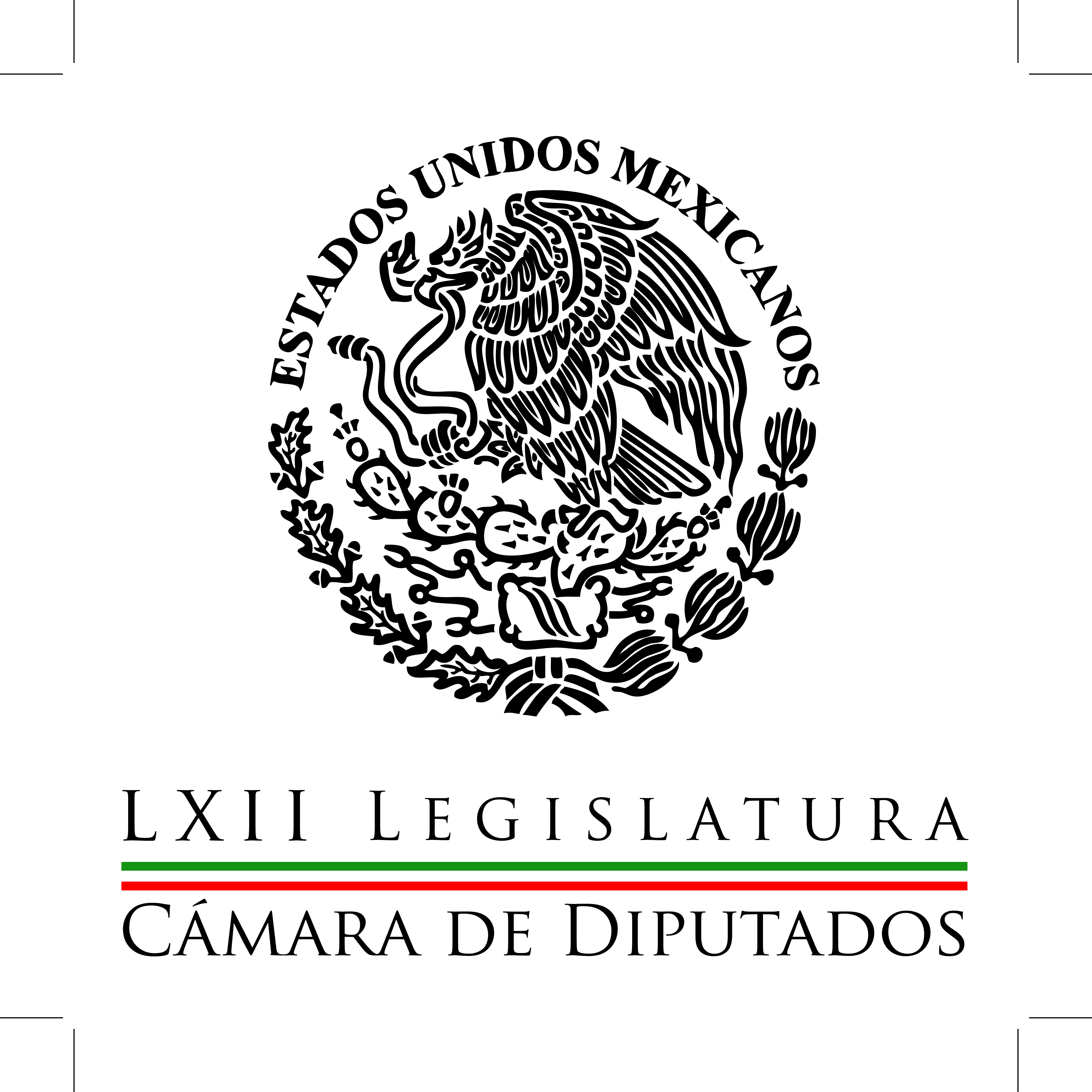 Carpeta InformativaPrimer CorteResumen: Promete Aureoles anteponer diálogo para lograr acuerdosMancera entregó a diputados su propuesta de incremento al salario mínimo PRI y PRD en San Lázaro repudia agresión a periodista en GuanajuatoLegisladores se oponen a que Luis Téllez integre el Comité del Fondo Mexicano del Petróleo Diputados del PAN y PRD critican el manejo de la economía  Diputados acordaron llamar a comparecer a 16 secretarios de estado PT de Sonora presentará denuncia contra Guillermo PadrésPRI, PAN, PRD coinciden, reformas Energética y Telecom ayudarán en crecimiento PIB. 09 de septiembre de 2014TEMA(S): Trabajo Legislativo FECHA: 09/09/14HORA: 00.00NOTICIERO: MVS NoticiasEMISIÓN: Primer CorteESTACION: OnlineGRUPO: MVS0Promete Aureoles anteponer diálogo para lograr acuerdosEl presidente de la Mesa Directiva de la Cámara de Diputados, Silvano Aureoles Conejo, se comprometió a que los legisladores habrán de anteponer la apertura al diálogo que facilite los consensos, frente a los problemas que exigen soluciones en el país.En su discurso en la comida anual de los 300 Líderes más Influyentes de México, que encabezó el presidente Enrique Peña Nieto, el legislador confió en que en este marco de pluralidad, inclusión y disposición al diálogo se construyan las bases de un país más eficaz, igualitario e incluyente."Estoy seguro, y a nombre de mis compañeras y compañeros, asumo el reto para anteponer, frente a los problemas que nos exigen soluciones, la mejor actitud sobre la base de la apertura para el diálogo, que facilite los consensos y nos permita, a todos juntos, tomar las mejores decisiones", señaló.El legislador del Partido de la Revolución Democrática (PRD) dijo que la posibilidad de construir nuevas oportunidades para el desarrollo nacional, con las reformas aprobadas por el Congreso y promulgadas por el Ejecutivo, hacen necesaria la acción eficaz de todos los mexicanos.Advirtió que el reto es arribar a un crecimiento económico como resultado de la sinergia social que se traduzca en mejores condiciones de acceso a la salud, educación, cultura y en una mejor distribución del ingreso, así como en empleo y seguridad para todos.Por ello, sostuvo que esta es la eficacia que debe buscar el país, una mayor tasa de crecimiento del Producto Interno Bruto (PIB) que impacte en el desarrollo social, que incentive la inversión extranjera y una disminución en la brecha de la desigualdad y mejore el ingreso de las familias mexicanas con más y mejores empleos.Dijo que dicha eficacia sustenta las bases de una sociedad más justa, con base en nuevas leyes que dibujan el rostro de una sociedad más igualitaria, donde la democracia se consolida como la nota característica del régimen político.En ese sentido, argumentó que el evento es una oportunidad para refrendar, desde la responsabilidad de cada uno, el continuar el impulso del desarrollo de la nación."Nos convoca el compromiso de elevar la mira para hacer de México el país que deseamos, un país en el que se disminuya la desigualdad que hoy nos lastima, un país en el que el imperio de la justicia distributiva se alce por encima de la pobreza.En el que el diseño y la educación del andamiaje legal institucional sean el fundamento para la generación de oportunidades de desarrollo y permitan a los mexicanos alcanzar un mejor nivel y calidad de vida" apuntó.El legislador reconoció el talento de 300 mexicanos sobresalientes en los diferentes campos de la vida cultural, económica, política y social del país que asistieron al evento.Aureoles Conejo recordó que existen millones de líderes que trabajan desde su trinchera para construir el futuro de sus familias, comunidades, colonias y sus ciudades.Desde la oficina, aula y en la clínica rural, hay líderes mexicanos que luchan cada día por una mejor sociedad, para elevar sus condiciones de trabajo, producir más, lograr un mayor ingreso y con ello superar sus condiciones de vida, destacó. ys/m.TEMA(S): Trabajo LegislativoFECHA: 09/09/14HORA: NOTICIERO: Primero NoticiasEMISIÓN: Primer Corta ESTACION: Canal 2GRUPO: Televisa 0Mancera entregó a diputados su propuesta de incremento al salario mínimo Enrique Campos Suárez, colaborador: Miguel Ángel ayer entregó a la Cámara de Diputados su propuesta de incrementar el salario mínimo; llamó que a través de una iniciativa de ley se pueda avanzar en el tema. El acuse de recibo fue hecho por el perredista Silvano Aureoles, quien es presidente de la Cámara. Como aquí le hemos informado, el proyecto del jefe de Gobierno del DF es subir para el próximo año el salario mínimo de 67 pesos con 29 centavos a los 82 pesos con 86 centavos. 26”, Ma.m. TEMA(S): Trabajo Legislativo FECHA: 09/09/14HORA: 00:00NOTICIERO: MVS NoticiasEMISIÓN: Primer CorteESTACION: OnlineGRUPO: MVS 0PRI y PRD en San Lázaro repudia agresión a periodista en GuanajuatoEn la Cámara de Diputados, las bancadas del Partido Revolucionario Institucional y del Partido de la Revolución Democrática (PRD), repudiaron la agresión perpetrada contra la periodista Karla Janeth Silva, colaboradora del diario El Heraldo, ubicado en Silao, Guanajuato, que fue amenazada y golpeada por un grupo de personas que irrumpió en las instalaciones del medio señalado.El vicecoordinador de la fracción priista, Manuel Añorve, demandó una investigación a fondo.“Nosotros, no solamente en este ejemplo, en cualquier agresión a un medio de comunicación, a una reportera o un reportero, pedimos una investigación seria y profunda en cada uno de los casos que se ha presentado. Y por supuesto que se requiere de una investigación para deslindar responsabilidades”, indicó el legislador.“Siempre estaremos a favor de esta investigación y de quienes son agredidos por la expresión de las ideas y de lo que ustedes con libertad en este país pueden expresar.  Por eso, la investigación debe ser profunda, puntual, rápida, y que a la brevedad posible se esclarezcan estos acontecimientos, que han lastimado a la opinión pública de Guanajuato y del país”, abundó Añorve Baños.El coordinador del Sol Azteca en San Lázaro, Miguel Alonso, condenó la agresión y advirtió que en Guanajuato, lamentablemente la Procuraduría de Justicia no es autónoma y tampoco protege a las víctimas.“Me parece que cualquier agresión, venga de quien venga, y si es por inhibir, por amedrentar, por lo que escribe cualquier gente es condenable desde cualquier punto de vista. Entiendo que el gobierno del estado ha tomado algunas medidas”, pero éstas no son suficientes, ya que las organizaciones no gubernamentales exigen una acción más contundente y protección a la comunicadora.Añadió que las agresiones a periodistas en Guanajuato no solo van a la alza, sino los casos de feminicidios y violencia contra la mujer, y pese a las denuncias, la autoridad se ha negado a emitir una “alerta de género”.“Lo vinculo no solamente porque haya sido mujer la compañera agredida, sino porque hay un conjunto de mujeres que han sido víctimas de feminicidio y que requieren indiscutiblemente tomarse medidas preventivas de todas las instituciones para evitar que esto siga aconteciendo”, recalcó. ys/m.TEMA(S): Trabajo LegislativoFECHA: 09/09/14HORA: 06:44NOTICIERO: Once NoticiasEMISIÓN: Primer CorteESTACION: Canal 11GRUPO: IPN0Diputados del PAN y PRD critican el manejo de la economía  Evangelina Hernández, reportera: Previo a la comparecencia del secretario de Hacienda, Luis Videgaray, en la Cámara de Diputados, el PAN y el PRD criticaron el manejo de la economía. Este no ha sido el óptimo, dijeron, y se deberá explicar por qué. Insert de Juan Pablo Adame, diputado del PAN: “Lo que nosotros vamos a hacer como diputados del PAN es corregirle la plana al gobierno. Lo que nosotros vemos es que la economía no crece, al contrario, que la economía va mal y lo que nosotros vamos a presentar como propuesta es que se puedan eliminar todos estos impuestos”. Insert de Miguel Alonso Raya, coordinador del PRD en la Cámara de Diputados: “La Secretaría de Hacienda revisar, explicar primero qué pasó, cuál ha sido el resultado concreto de cada una de las modificaciones aplicadas durante este año, o sea, qué pasó con el IVA en las fronteras, qué pasó con el asunto del impuesto a la comida chatarra, qué pasó con el ISR progresivo”. Reportera: Pero para el PRI, la situación económica en el país no es como la ve la oposición. Insert de Manuel Añorve, vicecoordinador del PRI en la Cámara de Diputados: “Es clarísima la proyección del crecimiento económico y nosotros estamos ciertos que la economía mexicana se está llevando en buen curso y con buen tino también. Efectivamente tiene una orientación eminentemente social, el gasto social privilegia en este paquete económico, no hay incremento de impuestos”. Reportera: El secretario de Hacienda, Luis Videgaray, acudirá a comparecer ante diputados el próximo miércoles, donde deberá explicar tanto el Paquete Económico Presupuestal del próximo año como los resultados económicos de este 2014. Duración 2’17’’, nbsg/m. TEMA(S): Trabajo LegislativoFECHA: 09/09/14HORA: 07:37NOTICIERO: Hechos AMEMISIÓN: Primer CorteESTACION: Canal 13GRUPO: Azteca0Legisladores se oponen a que Luis Téllez integre el Comité del Fondo Mexicano del Petróleo Jorge Zarza, conductor: Después de lo que acabamos de ver, genera mucha polémica que Luis Téllez se encuentre entre los candidatos para un puesto que requiere eficacia y particularmente honestidad. César Méndez, reportero: Como una aberración, calificaron la propuesta de que Luis Téllez integre el Comité Independiente del Fondo Mexicano del Petróleo, el cual se encargará de manejar los ingresos petroleros. Insert de Luis Sánchez, senador PRD y vicepresidente Senado: "Si, lo decía yo, no tiene las mejores credenciales. Luis Téllez no creo que sea una garante de transparencia, hasta decir de honestidad; entonces me parece grave lo que se está haciendo en esto". Reportero: Legisladores y especialistas advierten que el actual presidente de la Bolsa Mexicana de Valores, ha estado involucrado en varios escándalos como servidor público; el más memorable -aseguran- es la grabación contra un expresidente en 2009, donde lo acusa de robarse la partida secreta. Insert de Alfredo Jalife, analista en economía y geopolítica: "A nivel de sus tratos con los expresidentes que sirvió, pues los ha traicionado, sea quien fuere eh". Reportero: Y ahora señala, con esta designación, de ser ratificado por el Senado de la República, acarrearía un nuevo problema. Insert de Alfredo Jalife, analista en economía y geopolítica: "Es muy grave porque él, aparte de que tiene conflicto de intereses por ser miembro del Consejo de Sempra Energy, con la que México tiene problemas muy serios, por todo lo que ha habido ahí". Reportero: Lo cierto -advierten- es que se enviaría una mala señal a los mercados, por postular a un personaje sin credibilidad. Insert de Alfredo Jalife, analista en economía y geopolítica: "Algo tan polémico no puedes poner a gente que no goza de prestigio a nivel de la sociedad mexicana y menos de la opinión pública". Insert de Aleida Alavez, vicepresidenta Cámara de Diputados: "Ahora el saber que es un personaje que tuvo muy polémica actuación en la Secretaría de Comunicaciones y Transportes en la época de Calderón, pues no es algo que nos dé mucha confianza, sobre todo hablando de que ahí es donde se va a definir o dirimir la renta petrolera". Duración 1’53’’, nbsg/m. TEMA(S): Trabajo LegislativoFECHA: 09/09/14HORA: 06:21NOTICIERO: Cadena 3 EMISIÓN: Primer CorteESTACION: Canal 28GRUPO: Imagen0PT de Sonora presentará denuncia contra Guillermo Padrés Horacio Castellanos, conductor: La dirigencia del Partido del Trabajo. Presentará una denuncia ante la Federación para que inspeccionen la presa en el Rancho El Pozo Nuevo, del gobernador de Sonora, Guillermo Padrés. Aseguran que dicha propiedad incrementó 86 veces su valor durante su sexenio. Jaime Moreno Berry, dirigente del Partido del Trabajo en la entidad, adelantó que la denuncia será presentada ante Sagarpa, Conagua, Semarnat y también ante la Profepa. Además, presentarán un punto de acuerdo en la Cámara de Senadores y Diputados para que también el Poder Legislativo inicie acciones correspondientes al tema. Duración 37’’, nbsg/m. INFORMACIÓN GENERALTEMA(S): Trabajo LegislativoFECHA: 09/09/14HORA: NOTICIERO: Grupofórmula.comEMISIÓN: Primer Corta ESTACION: onlineGRUPO: Fórmula 0PRI, PAN, PRD coinciden, reformas energética y telecom ayudarán en crecimiento PIB. Los tres principales partidos políticos en el Senado, coincidieron en que la reforma energética y de telecomunicaciones ayudarán para que en el 2015, se cumpla la expectativa de crecimiento del Producto Interno Bruto, pretendida por el gobierno federal de 3.5 por ciento.El presidente de la Mesa Directiva de la Cámara Alta, Miguel Barbosa, adelantó que en la revisión de la ley de Ingresos que hará el Senado de la República necesariamente tendrá que haber modificaciones para garantizar un mejor crecimiento de la economía nacional.Por su parte, el priista y vicepresidente de la Cámara Alta, Arturo Zamora, señaló que los efectos de las reformas impactarán de manera positiva al desarrollo de la economía mexicana.Mientras que el panista, José Rosas Aispuro, señaló que los cambios estructurales aprobados por el Poder Legislativo, ponen a México en la dirección correcta en materia económica. Ma.m. TEMA(S): Trabajo LegislativoFECHA: 09/09/14HORA: 06:39NOTICIERO: Primero NoticiasEMISIÓN: Primer CorteESTACION: Canal 2GRUPO: Televisa0EPN encabezó la ceremonia solemne de la Batalla del Molino del Rey Carlos Loret de Mola, conductor: El presidente Enrique Peña Nieto encabezó la ceremonia solemne por el 167 aniversario de la Batalla del Molino del Rey. Se inhumaron los restos de los héroes que perdieron su vida en esta gesta que evoca el enfrentamiento ocurrido el 8 de septiembre de 1847 entre el ejército de Estados Unidos y las tropas mexicanas durante la Guerra de Intervención. Acompañaron al presidente los presidentes de las Cámaras de Diputados y Senadores, y de la Suprema Corte, así como los secretarios de Defensa, Marina y Educación Pública. Duración 30’’, nbsg/m. TEMA(S): Trabajo LegislativoFECHA: 09/09/14HORA: NOTICIERO: En los Tiempos de la RadioEMISIÓN: Primer Corta ESTACION: 103.3 FMGRUPO: Fórmula 0Joaquín López-Dóriga: Presidencia asumió responsabilidad por estacionamiento en el Zócalo Joaquín López-Dóriga, colaborador: Cuando el martes pasado al presidente Peña Nieto por la tarde fue informado de lo que había provocado que se tomara la plancha del Zócalo como estacionamiento para los funcionarios e invitados a su mensaje en Palacio Nacional con motivo de su Segundo Informe, dio una orden, hay que asumir responsabilidad, hay que ofrecer una disculpa y garantizar que esto no se va a volver a repetir. El instructivo a la invitación para el mensaje indicaba la ruta y marcaba como zona de entrenamiento las calles de Academia, Jesús María y Leona Vicario, lo que pasa es que les dio flojera caminar, además la entrada era por la puerta de atrás y ellos quisieron entrar por la puerta principal y dónde dejaron su coche, pues en el arroyo del Zócalo, pero como se llenó alguien con mando que vio la plaza vacía y la convirtió con una orden en estacionamiento, lo que provocó -con toda razón- una condena inmediata y generalizada al punto que la Presidencia de la República -le digo- asumió la responsabilidad, los costos, ofreció disculpas y el propósito de enmienda de algo que nunca debió suceder. Dicho esto, mi critica a la conversión del Zócalo en estacionamiento por una instancia de gobierno, la Presidencia, me parece hipócrita de quienes celebraron la ocupación de la misma plaza por meses ya por López Obrador y los suyos de julio a septiembre de 2006 o por la militancia de la Coordinadora de mayo a septiembre de 2013, ahora condenaran la ocupación de las Suburbans -que insisto-, más que una falta de respeto -como acusan- fue un error que en política es mucho peor*. 1’ 41”, Ma.m. Carpeta InformativaSegundo CorteResumen: Avalan en San Lázaro formato de comparecenciasDiputados aprueban modificar formato de comparecencia de VidegaraySenado recibe ternas para la comisión de hidrocarburos y de energíaComparece Osorio Chong en Senado por Segundo Informe de gobiernoColdwell recordó los beneficios de la Reforma EnergéticaProducción petrolera de México aumentará con Reforma Energética: EUPGJDF aún no concluye investigación sobre Gutiérrez de la TorreEn agosto la inflación anual se ubicó en 4.15%09 de Septiembre de 2014TEMA(S): Trabajo legislativo FECHA: 09/09/14HORA: 13:20NOTICIERO: NotimexEMISIÓN: Segundo Corte  ESTACION: Online GRUPO: Notimex 0Avalan en San Lázaro formato de comparecenciasLa Cámara de Diputados aprobó el formato de comparecencias de 16 funcionarios federales ante comisiones en el marco del análisis del Segundo Informe de Gobierno del presidente Enrique Peña Nieto.El acuerdo presentado por de la Junta de Coordinación Política (Jucopo) y que fue avalado por el pleno señala que el próximo 19 de septiembre comparecerá ante comisiones, la titular de la Secretaría de Desarrollo Social, Rosario Robles Berlanga, a las 17:00 horas.Asimismo, el secretario de Agricultura, Enrique Martínez y Martínez, se presentará ante las comisiones de Agricultura y Sistemas de Riego, y de Ganadería ese mismo día.En tanto, el secretario de Comunicaciones y Transportes, Gerardo Ruiz Esparza, responderá a los diputados de las comisiones de Infraestructura y Transporte y de Comunicaciones el martes 23 de septiembre.En el documento aprobado se señala que las comparecencias se desahogarán ante comisiones y las no establecidas con fecha y hora serán acordadas por las presidencias de las instancias y lo harán del conocimiento de la Mesa Directiva y de la Jucopo, teniendo en cuenta que deberán realizarse a más tardar el 30 de septiembre.Sin fecha establecida, el titular de la Secretaría de Gobernación, Miguel Angel Osorio Chong se reunirá en sesión de trabajo ante las comisiones de Gobernación y de Seguridad Pública y el de Economía, Ildefonso Guajardo Villarreal, comparecerá ante la Comisión de Economía.El procurador General de la República, Jesús Murillo Karam, se presentará ante las comisiones de Justicia y Seguridad Pública; y ante la especial de Contratos Celebrados por Petróleos Mexicanos y sus empresas subsidiarias y filiales de 2006 a la fecha.También el secretario de Energía Pedro Joaquín Coldwell, y el director de Petróleos Mexicanos (Pemex), Emilio Lozoya Austin, se presentarán ante la Comisión de Energía.Emilio Chuayffet Chemor, secretario de Educación Pública, responderá a las comisiones de Educación Pública y Servicios Educativos; de Ciencia y Tecnología; de Cultura y Cinematografía; Deporte; y a las especiales de Agenda Digital y Tecnologías de la Información y la Comunicación.Julián Alfonso Olivas Ugalde, encargado de la Secretaría de la Función Pública estará con las comisiones de Transparencia y Anticorrupción; y de Vigilancia de la Auditoría Superior de la Federación.En tanto que el secretario de Medio Ambiente y Recursos Naturales, Juan José Guerra Abud, acompañado por el procurador Federal de Protección al Ambiente, Guillermo Haro Bélchez, responderán a la Comisión de Medio Ambiente y recursos Naturales.De igual forma, se presentarán ante legisladores de las comisiones de Agua Potable y Saneamiento y de Recursos Hidráulicos y de Agricultura y Sistemas de Riego, el director de la Comisión Nacional del Agua, David Korenfeld Federman.Los directores de los Institutos Mexicano del Seguro Social, José Antonio González Anaya y de Seguridad y Servicios Sociales de los Trabajadores del Estado, Sebastian Lerdo de Tejada, se presentarán ante la Comisión de Seguridad Social. Mientras que el titular de Caminos y Puentes Federales, Benito Neme Sastré, lo hará ante la Comisión de Transporte.El formato avalado indica que el funcionario llevará a cabo una presentación por hasta 15 minutos y posteriormente los grupos parlamentarios realizarán un posicionamiento hasta por 7 minutos en el siguiente orden: PRI, PAN, PRD, PVEM, MC, PT y NA.Habrá dos rondas de pregunta, respuesta, comentario, mismas que se realizarán de la siguiente manera: PRI, PAN, PRD, PVEM, MC, PT y NA; la segunda ronda se hará de manera inversa.En las intervenciones, cada grupo parlamentario podrá realizar hasta por cinco minutos una pregunta y la respuesta del funcionario tendrá de igual manera cinco minutos para realizarse. Posteriormente las fracciones harán un comentario hasta por tres minutos.Al final de cada ronda el funcionario podrá hacer comentarios generales en torno al tema hasta por tres minutos. /gh/mTEMA(S): Trabajo Legislativo FECHA: 09/09/14HORA: 12:31NOTICIERO: Notimex EMISIÓN: Segundo Corte  ESTACION: Online GRUPO: Notimex 0Diputados aprueban modificar formato de comparecencia de VidegarayLa Cámara de Diputados aprobó un acuerdo de la Junta de Coordinación Política para modificar y ampliar el formato de la comparecencia ante el pleno del titular de la Secretaría Hacienda, Luis Videgaray Caso, este miércoles a las 11:00 horas.El funcionario federal abordará en San Lázaro el Paquete Económico de 2015 y el Segundo Informe de Gobierno del presidente Enrique Peña Nieto.El documento avalado en votación económica, amplía una ronda más, de las dos contempladas en un inicio, de intervenciones de los grupos parlamentarios al formato aprobado el pasado 2 de septiembre de 2014.Al inicio de la reunión, el encargado de la política económica del país deberá exponer ambos temas hasta por 15 minutos.Posteriormente se llevará a cabo el posicionamiento de cada grupo parlamentario hasta por siete minutos, empezando por el Partido Revolucionario Institucional (PRI), seguido de Acción Nacional, de la Revolución Democrática, Verde Ecologista, Movimiento Ciudadano, del Trabajo y Nueva Alianza.Luego se realizan tres rondas de preguntas, respuestas y comentario, en las que se abordarán los dos asuntos.Durante la primera ronda el orden que seguirán los grupos parlamentarios será el PRI, PAN, PRD, PVEM, MC, PT y NA. En la siguiente se invertirá el orden y se abrirá un breve receso y en la tercera ronda el orden de las fracciones parlamentarias será NA, PT, MC, PVEM, PRD, PAN y PRI.También establece que las intervenciones se realizarán con una pregunta por cada fracción, hasta por cinco minutos, y la respuesta del secretario será de igual forma por cinco minutos, e incluirá un comentario con una duración de hasta tres minutos por cada grupo parlamentario. /gh/mTEMA(S): Trabajo Legislativo FECHA: 09/09/14HORA: 12:31NOTICIERO: Notimex / Rotativo EMISIÓN: Segundo Corte  ESTACION: Online GRUPO: Notimex 0Diputados izan bandera para conmemorar Independencia de MéxicoEl presidente de la Cámara de Diputados, Silvano Aureoles Conejo, encabezó la ceremonia de izamiento de bandera para conmemorar dos sucesos definitorios de la historia nacional: el inicio y la consumación de la Independencia de México.En la plaza central del Palacio Legislativo de San Lázaro, los integrantes de la Mesa Directiva recordaron que la Independencia de México comenzó con el llamado de Miguel Hidalgo y Costilla el 16 de septiembre y culminó el 27 de septiembre de 1821, con la participación de Agustín de Iturbide y Vicente Guerrero.Con este acto se dio inicio a las ceremonias de izamiento de bandera del tercer año de ejercicio de la LXII Legislatura, donde los diputados también recordaron que el natalicio del insurgente José María Morelos y Pavón, ocurrido el 30 de septiembre de 1765 en Morelia, Michoacán, quien continúo la lucha tras la muerte de Miguel Hidalgo.Se destacó que en cuanto México consiguió la independencia de España y tras convertirse en una federación, la provincia de Chiapas decidió incorporársele, lo cual se hizo oficial el 14 de septiembre de 1824.De igual forma se hizo referencia al episodio de la intervención estadunidense en 1847 con la participación sobresaliente de jóvenes cadetes a quienes se les otorgó el título de Niños Héroes, tras defender el 13 de septiembre el Castillo de Chapultepec, último bastión de la resistencia nacional.Asimismo, se conmemoró el aniversario luctuoso (8 de septiembre) del héroe de la Batalla del 5 de Mayo, el general Ignacio Zaragoza, quien destacó por su destreza militar y decidido patriotismo en contra del ejército invasor francés.También se recordó el aniversario del natalicio de Jaime Nunó Roca, ocurrido en España el 8 de septiembre de 1824, justamente reconocido como mexicano al ser el autor de la música del Himno Nacional, que fue interpretado por primera vez el 15 de septiembre de 1854.Los legisladores mencionaron que el 8 de septiembre de 1869 nació en Tenosique, Tabasco, José María Pino Suárez, quien fue vicepresidente de México y al lado de Francisco I. Madero vivió la traición y muerte en el episodio denominado la Decena Trágica, en febrero de 1913.En la ceremonia estuvieron presentes los vicepresidentes de la Mesa Directiva Tomás Torres Mercado, del Partido Verde Ecologista de México (PVEM); Beatriz Zavala Peniche, de Acción Nacional (PAN); Francisco Arroyo Vieyra, del Revolucionario Institucional (PRI), y Aleida Alavez Ruiz, de la Revolución Democrática (PRD).También los secretarios Xavier Azuara Zúñiga, del PAN; Laura Barrera Fortoul, del PRI; Graciela Saldaña Fraire, del PRD; Javier Orozco Gómez, del PVEM; Merilyn Gómez Pozos, de Movimiento Ciudadano; Magdalena del Socorro Núñez Monreal, del Partido del Trabajo (PT), y Fernando Bribiesca Sahagún, de Nueva Alianza.Asimismo, asistió un grupo de alumnos del Cendi de la Cámara de Diputados, así como otro de estudiantes y maestros de la Escuela Secundaria Técnica número 36 “Ingeniero Manuel Moreno Torres”. /gh/mTEMA(S): Trabajo Legislativo FECHA: 09/09/14HORA: 007:12NOTICIERO: Milenio NoticiasEMISIÓN: Segundo CorteESTACION: Cable 120GRUPO: Milenio 0Damián Zepeda: Se prevé una disminución en la producción de petróleo para el 2015 Vía telefónica el diputado Damián Zepeda, presidente de la Comisión de Hacienda de la Cámara de Diputados, destacó que, aunque la propuesta de paquete económico 2015 del Gobierno Federal prevé una disminución en la producción de petróleo, se esperan ingresos históricos por más de 4.6 billones de pesos. Precisó que el presupuesto para el siguiente año registra un crecimiento de 4.7 por ciento comparado con el de éste y se espera que la economía mexicana crezca al 3.7 por ciento en 2015. Apuntó que se prevé una recaudación de impuestos mayor en 167 mil millones de pesos a la del año pasado debido principalmente a los cambios que se hicieron con la reforma fiscal, además de que se propone un déficit a la baja, no obstante que el endeudamiento neto del Gobierno viene muy similar al del año pasado, casi 600 mil millones de pesos. El legislador comentó que la comisión que preside analizará la propuesta del Gobierno Federal para ver si se mantiene o se modifica, además de que buscarán un espacio de intercambio de ideas con los funcionarios de Hacienda que permita debatir abiertamente el tema a partir del siguiente jueves. ys/m.INFORMACIÓN GENERALTEMA(S): Información GeneralFECHA: 09/09/14HORA: 11:22NOTICIERO: Excélsior.comEMISIÓN: Segundo  CorteESTACION: OnlineGRUPO: Excélsior0Senado recibe ternas para la comisión de hidrocarburos y de energíaJaime Contreras, reportero: La Mesa Directiva del Senado de la República recibió esta mañana y turnó, las diversas ternas de nombramientos para la designación de los comisionados de la Comisión Nacional de Hidrocarburos y la Comisión Reguladora de Energía. De inmediato, las turnó a la Comisión de Energía que analizará a las 17:30 de este martes el método para citar a comparecer a todos los nominados.Son dos las ternas para la Comisión Nacional de Hidrocarburos (CNH), y en la primera está Héctor Alberto Acosta Félix, Gaspar Franco Hernández y Carla Gabriela González Rodríguez; mientras que en la segunda se encuentran Arturo Martínez Salas, Ulises Neri Flores y Sergio Pimentel Vargas.Por lo que hace a la Comisión Reguladora de Energía son tres las ternas respectivas, a saber: en la primera están Daniel Guerrero Rodríguez, Cesar Alejandro Hernández Alva y Marcelino Madrigal; en la segunda terna están Rosanety Barrios Beltrán, María Guadalupe Ortiz Alonso, Cecilia Montserrat Ramiro; en la tercera, Edmundo Gil Borga, Jesús Serrano Landeros y Santiago Creuheras Díaz.Todas estas, como lo marca la ley, deben ser ratificadas por el Senado en los próximos días, para el miércoles y jueves comparecerán todos los nominados para sacar una lista definitiva a más tardar este fin de semana.  agb/mTEMA(S): Información General FECHA: 09/09/14HORA: 12:40NOTICIERO: Notimex EMISIÓN: Segundo Corte  ESTACION: Online GRUPO: Notimex 0Comparece Osorio Chong en Senado por Segundo Informe de gobiernoEl Senado de la República inició la sesión en la que comparece el secretario de Gobernación, Miguel Ángel Osorio Chong, como parte de la glosa del Segundo Informe de gobierno del presidente Enrique Peña Nieto.El funcionario fue recibido por una comisión de legisladores en el salón de protocolo del recinto legislativo, para después pasar al salón de plenos.El titular de la Secretaría de Gobernación (Segob) responderá a los cuestionamientos de los legisladores en torno a los resultados en materia de política interna a dos años de administración.El presidente de la Mesa Directiva del Senado, Luis Miguel Barbosa Huerta informó que los posicionamientos de los partidos políticos se realizarán conforme al acuerdo respectivo y no se permitirán intervenciones adicionales. /gh/mTEMA(S): Trabajo LegislativoFECHA: 09/09/14HORA: 9:44NOTICIERO: EnfoqueEMISIÓN: Primer Corta ESTACION: 1000 AMGRUPO: Radio Mil 0Mario Rodarte: Programa económico 2015 Mario Rodarte (MR), colaborador: El programa económico 2015, que contiene la Ley de Ingresos y el Presupuesto de Ingresos, no contiene cambios significativos. Martín Carmona, conductor: Un paquete inercial, decía el CCE. MR: Es mucho pan con lo mismo, donde hay cosas extrañas como que esperan un crecimiento de la economía mexicana del 3.7 por ciento, pero no sabemos en base a qué. En cuanto a los supuestos para la tasas de interés, se prevé que Banco de México corrija medio punto porcentual el año entrante, que pase de 3 a 3.5 por ciento. Se mantienen los requerimientos financieros del sector público en 4.2 por ciento del PIB, lo cual es una cifra sostenible, pero habría que buscar un esfuerzo para reducirlo en el 2015. Muchos de los programas sociales, es claro que no dan rendimiento. Entre 2010 y 2012 el porcentaje de personas que viven en condición de pobreza aumentó, según Coneval, pues es que no están dando resultado los programas sociales. Ma.m. TEMA(S): Información General FECHA: 09/09/14HORA: 07:40NOTICIERO: EnfoqueEMISIÓN: Segundo CorteESTACION: 100.1 FMGRUPO: Radio Mil0Juan Palo Castañón: Opinión sobre el paquete económico 2015Martín Carmona (MC), conductor: Está en la línea telefónica el presidente nacional de la Coparmex, Juan Pablo Castañón. ¿Cómo le va? Buenos días. Juan Pablo Castañón (JPC), presidente de la Coparmex: Muy buenos días, encantado de estar en tu programa. MC: Al contrario. Preguntarle, presidente, ¿cómo vieron el paquete económico para el 2015? ¿Cómo ven todo este tema de los impuestos? Dice la Secretaría de Hacienda que no habrá nuevos impuestos, pero tampoco habrá ajuste entonces a los que se aprobaron y están vigentes. JPC: Bueno, el que no haya nuevos impuestos nosotros entendemos que son impuestos, derechos, contribuciones, cualquier tipo de nuevas cargas que la empresa pueda tener para contribuir al Estado mexicano y eso es una certidumbre jurídica que por lo menos pone una plataforma que a partir de ella se puede trabajar. MC: Pueden planear inversiones. JPC: Se pueden planear inversiones, costos específicos de mano de obra, costos de operación de las empresas. Sin embargo, seguimos diciendo que son muy altos, algunos de estos costos implican un esfuerzo extraordinario administrativo y económico por parte de la empresa y también para los trabajadores, por eso hemos visto repercutido en el consumo interno. Es una serie de medidas que este año no nos ha permitido crecer como hubiéramos querido crecer. MC: Ya. Enfrentamos un problema en México en cuanto a la recaudación, ¿no? Seguimos recaudando y cobrándoles a los mismos, y por otra parte, el tema de la informalidad que ha llevado al lanzamiento de este programa el día de ayer de parte del Gobierno Federal, Crezcamos Juntos, para tratar de llamar a quienes están en la informalidad para que se pasen del lado de los buenos, podríamos decirle. JPC: Así es. Durante muchos años siempre hemos hablado acerca de que seamos más los mexicanos que contribuyamos al Estado mexicano, al dinero que es necesario para tener un gobierno y que este gobierno también lo reparta para la infraestructura y para las personas que hoy en día también están aisladas, no solamente por carreteras, que estén aislados en oportunidades de educación, que están aislados oportunidades de trabajo. Es importante tener una carga fiscal equitativa promotora de inversión y de empleo, pero también es importante que esta distribución del ingreso verdaderamente llegue a las personas y no se duplique, que no se duplique, que cada dependencia tenga un programa y que no alcance a profundizar, por eso hemos tenido un problema muy serio de pobreza extrema durante mucho tiempo. La mejor forma de distribuir la pobreza es generando oportunidades y por eso creemos que un programa como el Crezcamos Juntos, que es para que la microempresa tenga oportunidades para crecer con créditos, con capacitación y además con prestaciones sociales será importante para un futuro. Quizá hoy será una carga administrativa para el SAT mismo, será una carga donde hay que dedicarle todos un impulso a promoverla, también nos permitirá enfocar a quiénes vamos a llegar de una manera mucho más integral dándoles becas, dándoles oportunidades para que salgan adelante y de esa forma ir enfocando nuestro combate a la pobreza extrema. El programa de la formalización de la economía nos parece interesante, hace 14 años sólo tenemos un 50 por ciento de nuestra economía en la informalidad, hoy tenemos el 60 por ciento. El reto está agravándose, por eso es interesante poner todos de nuestra parte para que este programa funcione. MC: Presidente de la Coparmex, pero ¿cómo conjugar esta propuesta de aumentar los salarios mínimos para empresas micro que generalmente son las que pagan este tipo de salarios, incorporarse a la informalidad en un año en el cual según todo parece indicar podría haber un ajuste en el salario? JPC: Pero ésa es la única forma de ajustar un salario, no puede ser por decreto y sí por productividad; en la medida en que la empresa se vaya formalizando, va a ir encontrando nuevas formas de ahorrar y vender lo mismo, o vender más gastando lo mismo, que ésa es la productividad. Y ahí es donde van encontrar los beneficios, porque si con la formalidad pueden encontrar fórmulas para que puedan adquirir tecnología, que les permita ya no gastar tanto en el control, en el manejo de su propia mercancía y a través de la tecnología, pueden encontrar instrumentos que les permita evitar fugas en el inventario que tienen, controlar y cuadrarlas con su caja, esto les permitirá tener ahorros, eso es productividad y podrá absorberse un pequeño incremento paulatino para que el salario mínimo vaya encontrando... Recuperando el poder adquisitivo. Nunca si se hace de decreto, pues, será un incentivo para regresarse a la informalidad, porque no van a poder absorber. Nunca si se hace sin contemplar, pues, éstas y otras variables que le comento, tendrá una posibilidad de éxito. Precisamente ha sido medidas así, sin cuidar el resto de las variables económicas que se han tomado en la historia de México, las que han ocasionado que se desvirtúen las variables y, por un lado, se dispara la inflación, por el otro lado, mudan hacia la informalidad, en donde puedan pagar lo que puedan pagar, ayudándose entre sí mismos, entre las familias. Y se abandonan programas que son extraordinariamente enriquecedores para que las personas vayan teniendo prestaciones sociales, créditos para su vivienda, créditos para crecer su propio negocio, acceso a instrumentos para modernizarlos y tener mejor tecnología y mejor control. Sería lamentable que tuviéramos una política de ingresos para los trabajadores, que descuide estas otras variables. Para eso tenemos que irnos con un solo enfoque, un enfoque muy parecido para llegar al éxito en dos, en tres, en cinco años. No se puede hacer todo como quisiéramos que todo fuera en automático y como las reformas tendrán su tiempo de maduración, esta política de recuperación del poder adquisitivo del salario mínimo también tendrá su poder de recuperación. MC: Ya. Y se vuelve todo este asunto un círculo vicioso, la informalidad, la falta de capacitación, el exceso de mano de obra y sabemos de la importancia que da la Coparmex a todos esos temas de capacitación y de educación y le pediría una reacción a este informe que se da a conocer hoy por la OCDE, que dice que el mercado laboral en México, entre otras conclusiones, favorece a quienes cuentan con estudios por debajo del bachillerato. JPC: Pues sí. Desafortunadamente, hasta hoy las empresas que más han crecido son las empresas que atienden productos de commodities y eso no permite contratar personas de alto valor agregado, es decir, preparados, que tengan altos conocimientos para construir productos que resuelvan problemas de mercado y que la gente, el consumidor esté dispuesto a pagar pues su valor. Y desafortunadamente, dada la situación económica, los salarios de las personas que son contratadas han venido disminuyendo en promedio y eso es un signo de cómo a pesar de que nuestra industria maquiladora y nuestros clusters automotrices y los relativos han estado creciendo sus exportaciones, pero el resto de la economía no ha estado creciendo al mismo ritmo y, por tanto, ha estado viéndose en la necesidad de contratar personas de menos costo. Esas personas si se especializan, aunque no tengan estudios universitarios, si las personas se especializan y toman los cursos y por eso estamos promoviendo el modelo dual, de formación dual mexicana, porque al mismo tiempo que van a la escuela técnica, a la preparatoria técnica, van a trabajar y poner en práctica lo que vieron en el salón de clases tres días de la semana, eso, al término de su Conalep o de su CBETIS o el Cecyt, van a poder ser técnicos certificados con una especialidad. Los técnicos, cuando ya están certificados, ganan dos o tres veces el salario de alguien que no esté certificado. Ahí es donde nosotros vemos la oportunidad para las personas que en esa área, en el área técnica pueden encontrar muchas oportunidades. Hay técnicos en el mundo y culturas occidentales que no necesitan ser universitarios para ganar bien al haberse especializado... MC: Capacitado. JPC: ... en un tipo de tecnología, en un cluster específico. Al ser considerados expertos, son incluso personalidades mundiales. MC: Pues sí, se vuelve interesante y le reitero, pues muy preocupantes estos datos de la OCDE. Pues presidente nacional de la Coparmex, Juan Pablo Castañón, muchas gracias por hablar con el auditorio de Enfoque de estos temas. JPC: Encantado. Encantado y un saludo a Leonardo también. MC: De su parte. Que le vaya muy bien. Muy buenos días, Juan Pablo Castañón, el dirigente de la Confederación Patronal de la República Mexicana, y más adelante les daremos los detalles de todo el documento de la OCDE. Pero la conclusión, que además nos debe preocupar, una de las que más nos debe de preocupar es que aquellos estudiantes o aquellas personas que salen al mercado laboral y que tienen una preparación de educación superior, tiene una tasa de desempleo del 4.6 por ciento contra aquellos que no concluyeron la educación media superior, que tiene una tasa de desocupación del 3.5 por ciento. Datos sumamente preocupantes. Duración 10´25´´, ys/m.TEMA(S): Información General FECHA: 09/0914HORA: 06:17NOTICIERO: Hechos AMEMISIÓN: Segundo CorteESTACION: Canal 13GRUPO: Tv Azteca0Coldwell recordó los beneficios de la Reforma EnergéticaJorge Zarza, conductor: En Morelos se llevó a cabo el Foro Internacional de Energías Verdes para resaltar precisamente los beneficios económicos de la reforma energética. Víctor Manuel Palacios, reportero: El secretario de Energía reveló que gracias a la reforma energética Pemex podrá mejorar las gasolinas para hacerlas más limpias. Insert de Pedro Joaquín Coldwell, secretario de Energía: "Estamos lanzando un programa para alimentar, incorporar l etanol a las gasolinas, es importante el biocombustible y será parte de una licitación que lanzará Pemex en los próximos años". Al dar a conocer el Foro Internacional de Energías Verdes en Morelos, el funcionario recordó que los beneficios de la reforma energética. Insert de Pedro Joaquín Coldwell, secretario de Energía: "Un objeto multiplicador de empleos; estimamos que en el periodo entre el 2015 y el 2018 se puedan elevar 500 mil nuevos empleos en el país". Por su parte, el secretario del Medio Ambiente sostuvo que no era parte de la Ciudad de México será sustentable. Insert de Juan José Guerra, secretario del Medio Ambiente: "Va a ser el primer aeropuerto que obtenga la certificación Leed Platino. La certificación Leed es un sistema internacional que otorga puntos a las edificaciones que cumplen con ciertas condiciones de respeto al medio ambiente como ventilación, energía, eficiencia, auge, energía, uso eficiente del agua, etcétera". Finalmente, recordó que en México sí logrará la meta de reducción de gases de efecto invernadero de 50 por ciento para 2050. Duración 1´36´´, ys/m.TEMA(S): Información General FECHA: 09/09/14HORA: 07:18NOTICIERO: Radio RedEMISIÓN: Segundo CorteESTACION: 88.1 FMGRUPO: Radio Centro0Luis Manuel Guerra: Ya hay los Primeros resultados de la Reforma EnergéticaGuadalupe Juárez Hernández (GJH), conductora: Con el químico Guerra, ¿cómo estás? Buenos días. Luis Manuel Guerra (LMG), colaborador: Buenos días, Lupita, encantado de oír tu voz; buenos días, Sergio, también. Fíjense que ya hay primeros resultados de la reforma energética y que son positivos tanto para el entorno, para el medio ambiente, como para la seguridad de los trabajadores. Un primer resultado de esta reforma es el aprovechar el gas metano de las minas de carbón y recordar, Sergio, que hemos platicado tú y yo acerca de esta cuestión totalmente absurda, la verdad, de que por las leyes se le impedía a las mineras de carbón el aprovechar el gas metano que está asociado muchas veces a los yacimientos de carbón, incrementando el riesgo de una explosión, hemos tenido casos dolorosos en México en este sentido de pérdida de vidas, etcétera. Pero no se podía aprovechar, porque las leyes impedían el aprovechamiento de este gas asociado al carbono, cuando desde el punto de vista, digamos, físico, químico, biológico, pues es una cuestión natural que se aproveche un combustible asociado al otro combustible, que es el carbón. Altos Hornos de México ha logrado un acuerdo con las Naciones Unidas para ya, con las nuevas leyes actualmente, para obtener acceso al mercado de carbono al transformar 8.9 millones de metros cúbicos de gas metano y que la ley impedía que se aprovecharan para poderlos transformar. Este mercado, llamado bonos de carbono, es un mecanismo internacional de descontaminación para reducir las emisiones de gases de efecto invernadero. ¿Cómo está ese mercado actualmente? Aunque tiene dificultades, pero en este mecanismo, de los países emergentes, México ocupa el 3 por ciento del mercado, Brasil el 4 por ciento, la India el 12 por ciento y China, ¿verdad?, que siempre está tratando de buscar su beneficio, el 61 por ciento de este mercado. Con estas nuevas leyes, a través de la reforma energética, seguramente México va a poder brincar, no sé, yo cálculo que al 6 o al 7 por ciento del mercado de estos incentivos al estar aprovechando este gas e impedir que llegue a la atmósfera. El metano es 21 veces más contaminante, digamos, promueve más el calentamiento global, 21 veces más que el mismo dióxido de carbono, así es que son beneficios muy importantes tanto para la cuestión del medio ambiente, la atmósfera, como para la seguridad de los trabajadores. Una cuestión que era verdaderamente incomprensible, ¿verdad?, es que teniendo los dos combustibles juntos muchas veces en los yacimientos, se permitiera nada más la extracción de uno, pero no del otro, incrementando, precisamente, la explosividad dentro de las minas. Con esto yo creo que vamos a hacerle justicia a lo que estaba pensándose ya desde hace ya muchas, muchas décadas y esto va a promover también un mejor aprovechamiento de los recursos de nuestro país, Sergio, Lupita. Sergio Sarmiento (SS), conductor: Y vale la pena señalar, como lo hemos dicho aquí en tantas ocasiones qué daño hacen las malas leyes, como estas leyes que determinaban que los hidrocarburos no los podía tocar nadie que no fuera Pemex y el resultado era que había que tirar a la atmósfera, emitir a la atmósfera todos estos gases de efecto invernadero que se encontraban en las minas. LMG: Y sobre todo incrementando muchísimo la explosividad y el riesgo para los trabajadores. SS: Efectivamente, bueno, pues ya vemos aquí sí un beneficio concreto de la reforma energética. LMG: Exactamente y a mí me da mucho gusto, porque, bueno, es entender la realidad, muchas veces las leyes, con esto que se acaba de hablar de la informalidad, no reconocen la verdadera, digamos, realidad, las relaciones interconectadas en los fenómenos y entonces son leyes que están actuando en contra del propósito que tenían originalmente. SS: Químico Guerra, gracias. LMG: Al contrario, buenos días, buenos días, Lupita. GJH: Buenos días. Duración 3´40´´, ys/m.TEMA(S): Información GeneralFECHA: 09/09/14HORA: 12:02NOTICIERO: LaCrónica.comEMISIÓN: Segundo  CorteESTACION: OnlineGRUPO: La Crónica0Producción petrolera de México aumentará con Reforma Energética: EUNotimex: La producción petrolera mexicana crecerá a 2.9 millones de barriles diarios en 2020 y a 3.7 millones de barriles diarios para 2040 gracias a una exitosa implementación de la reforma energética, reveló hoy el Panorama Internacional Energético (IE).El informe 2014 de la Administración de Información Energética (EIA) de Estados Unidos sostuvo que la exitosa ejecución de las reformas “podría transformar sustancialmente las perspectivas de la producción petrolera en México”.“LA EIA adopta un punto de vista cautelosamente optimista del potencial de una reforma exitosa”, señaló el Panorama Internacional Energético en un apartado titulado “La Reforma Energética en México”.Bajo estas proyecciones, la producción total de combustibles líquidos de México se mantiene estable, sin registrar caídas agudas, en los próximos años, hasta estabilizarse en un nivel de producción de 2.9 millones de barriles para 2020.La producción petrolera mexicana se eleva a partir de ese momento hasta llegar a un nuevo máximo histórico de 3.7 millones de barriles al día, lo que representa 1.7 millones de barriles adicionales a los que había estimado la EIA en 2013.TEMA(S): Trabajo LegislativoFECHA: 09/09/14HORA: 6:15NOTICIERO: Primero NoticiasEMISIÓN: Primer Corta ESTACION: Canal 2GRUPO: Televisa0Enrique Campos Suárez: Foro La Reforma en Telecomunicaciones Enrique Campos Suárez, colaborador: Legisladores, juristas e investigadores participaron en el foro La reforma en telecomunicaciones y radiodifusión frente al derecho de autor. El moderador fue Joaquín Barcárcel Santa Cruz, vicepresidente legal y director jurídico de grupo Televisa; él destacó la necesidad de que se apruebe la legislación para proteger las creaciones de todo tipo. 49”, Ma.m. TEMA(S): Partidos PolíticosFECHA: 09/09/14HORA: 08:41NOTICIERO: Milenio.comEMISIÓN: Segundo  CorteESTACION: OnlineGRUPO: Milenio0Ebrard y Sotelo deben evaluar si siguen en la contienda: Jesús OrtegaTodos los perredistas pueden buscar la presidencia del partido, pero ante la ventaja del grupo que apoya a Carlos Navarrete en la elección del domingo, los otros candidatos deberán evaluar si siguen en la contienda, dijo Jesús Ortega, líder de la corriente Nueva Izquierda.Los resultados preliminares de la elección interna perredista dan 68% de los votos al bloque de los 'Chuchos', integrado por las corrientes Nueva Izquierda, Alternativa Democrática Nacional, Foro Nuevo Sol y Vanguardia Progresista. Este bloque impulsa la candidatura de Navarrete."Si mantenemos la cohesión, definitivamente podrían (estas corrientes) dar el porcentaje suficiente para decidir quién podría ser el próximo presidente del partido", dijo Ortega en entrevista con Radio Fórmula.Cuestionado sobre la posibilidad de que Marcelo Ebrard, Cuauhtémoc Cárdenas o Carlos Sotelo inscriban su candidatura para la dirigencia del partido, Ortega dijo que "todos los ciudadanos del PRD pueden aspirar a ser presidentes", "que se inscriban aún otros compañeros".Señaló que la elección del domingo "es como una primera vuelta, efectivamente van a tener que evaluar todos los que han mencionado su deseo de ser presidente del partido, van a tener que evaluar".Señaló que las corrientes aglutinadas en el bloque que apoya a Carlos Navarrete "coincidimos básicamente en una propuesta de programa del PRD hacia el futuro, en una propuesta de una izquierda progresista y de un izquierda democrática".De acuerdo con los resultados preliminares del INE, el bloque que apoya a Carlos Navarrete tiene 68% de los votos, mientras que 32% de la votación fue para el grupo de quiere llevar a Cuauhtémoc Cárdenas a la presidencia perredista, el cual está integrado por el Frente Amplio de Izquierdas, Izquierda Democrática nacional, Movimiento Progresista, Dueña y Red por la Unidad de las Izquierdas.Evalúa Sotelo proceder jurídicamente por irregularidadesCarlos Sotelo, candidato a la dirección del PRD, dijo que está evaluando si actuará jurídicamente por las irregularidades en la elección interna del domingo."Hay que reconocer la participación de la militancia del PRD, fue una participación alta y genuina. Eso no quiere decir que el domingo 7 hayamos tenido un ejercicio cívico a secas, como lo anunciaron ayer los compañeros de la coalición que encabeza Carlos Navarrete, eso no es así".En entrevista con Magda González para Milenio Televisión, Sotelo indicó que hubo un sin número de irregularidades y que están verificando si actuarán para presentar un recurso jurídico al respecto."El domingo fue una competencia entre los que tenían dinero y los que no teníamos dinero. Nosotros vamos a hacer un acopio de información y de evidencias para determinar la presentación de algún recurso jurídico".El perredista añadió que su partido ha perdido su poder político en todo el país y que es deber de la nueva dirigencia restaurarlo.  agb/mTEMA(S): Información General FECHA: 09/0914HORA: 06:13NOTICIERO: MVS NoticiasEMISIÓN: Segundo CorteESTACION: 102.5 FMGRUPO: MVS0PGJDF aún no concluye investigación sobre Gutiérrez de la TorreJuan Carlos Alarcón, reportero: La Procuraduría General de Justicia del Distrito Federal (PGJDF) aún no concluye la investigación contra el ex líder del PRI en la Ciudad de México, Cuauhtémoc Gutiérrez de la Torre y a diferencia del Instituto Electoral local que exoneró al político, el Ministerio Público no ha dado "carpetazo" y se encuentra en la fase de desahogo de pruebas. Al respecto, el titular de la dependencia, Rodolfo Ríos Garza, informó que la Fiscalía Central para Asuntos Especiales, realiza las diligencias pertinentes para deslindar responsabilidades en torno a las menciones que refieren de una presunta red de prostitución que el priista fomentó al interior de ese instituto político. Insert de Rodolfo Ríos Garza: “Respetando el debido proceso que debe hacerse en cualquier averiguación previa, continuamos con las diligencias, como lo hemos señalado en este momento e incluso se está desahogando una prueba que él mismo ofrece para desvirtuar la imputaciones que hay en su contra. Entonces nosotros continuamos y con esto mismo respetando, insisto, este debido proceso, hasta finalizar con las diligencias que sean necesarias y en su momento realizar la determinación correspondiente”. El funcionario precisó que en cinco meses han declarado más de 280 personas, en torno a la indagatoria que se inició por la presunta explotación sexual de mujeres que eran contratadas para servir como edecanes en el PRI capitalino. En ese sentido, el procurador Ríos Garza admitió que no existe fecha para cerrar la investigación y más cuando se trata de un expediente sin detenido. Duración 1´37´´, ys/m.TEMA(S): Información General FECHA: 09/0914HORA: 07:26NOTICIERO: MVS NoticiasEMISIÓN: Segundo CorteESTACION: 102.5 FMGRUPO: MVS0Responde IEDF a CATWLAC por caso Gutiérrez de la TorreCarmen Aristegui, conductora: La Coalición Regional contra el Tráfico de Mujeres y Niñas en América Latina y el Caribe dio a conocer la respuesta del Instituto Electoral del Distrito Federal sobre la exoneración de Gutiérrez de la Torre. El IEDF argumentó en una carta firmada por seis de sus siete consejeros, que en su investigación no se pudo establecer un vínculo entre la posible utilización de recursos públicos para la contratación de mujeres con fines distintos a los que tiene un partido. Duración 46´´, ys/m.TEMA(S): Información GeneralFECHA: 09/09/14HORA: 11:23NOTICIERO: La Crónica.comEMISIÓN: Segundo  CorteESTACION: OnlineGRUPO: La Crónica0México, por Acuerdo de Suspensión en tema azucarero con EU: GuajardoNotimex: El secretario de Economía, Ildefonso Guajardo Villarreal, dio a conocer que el gobierno de México recurrirá a la petición de un Acuerdo de Suspensión en el tema azucarero con Estados Unidos."Iniciamos conversaciones para tratar de llegar a un acuerdo que sea benéfico para todos los involucrados. Es una negociación donde los dos gobiernos comenzamos un diálogo para ver si llegamos a un acuerdo que nos lleve a una suspensión de estas investigaciones”, expresó.En entrevista en el marco de la inauguración de Global Food Safety Initiative México 2014, recordó que la decisión de Estados Unidos, en el sentido de imponer aranceles a las importaciones del endulzante procedentes de México, es preliminar.Señaló que la decisión definitiva será en enero próximo, por lo que -reiteró- el gobierno mexicano seguirá en defensa de los intereses de la industria azucarera nacional.  agb/mTEMA(S): Información General FECHA: 09/0914HORA: 06:31NOTICIERO: En los Tiempos de la RadioEMISIÓN: Segundo CorteESTACION: 103.3 FMGRUPO: Radio Fórmula0La OCDE reconoce el esfuerzo del Gobierno Mexicano por fortalecer el sistema educativoCarlos González, conductor: La OCDE reconoce los esfuerzos del Gobierno mexicano por fortalecer el sistema educativo, y lo hace en estos términos. Jesús Alberto Zamora, reportero: México tiene un gasto en educación por arriba del promedio de los países miembros de la Organización para la Cooperación y Desarrollo Económico, sin embargo, el 83 por ciento del presupuesto para educación primaria, secundaria y nivel medio superior se destina al pago de los salarios de los maestros. Los profesores dedican más tiempo a la enseñanza en el salón de clases que el promedio de las naciones participantes. Nuestro país tiene uno de los calendarios escolares con mayor número de días de instrucción al año en primaria y secundaria, sin embargo, los resultados en las pruebas internacionales siguen siendo bajos. Al presentar el estudio Panorama de la Educación 2014, Gabriela Ramos, directora de Gabinete y Sherpa ante el Grupo de los 20 destacó que no hay relación positiva entre el número de horas y la enseñanza en nuestro país. Insert de Gabriela Ramos, directora del Gabinete y Sherpa de la OCDE: "Son muchas horas, pero no, obviamente hay una relación positiva entre el número de horas y la enseñanza, hay una relación positiva entre el gasto y la enseñanza, pero no es señal y no tiene que ver el resultado y ya lo hemos visto con las pruebas PISA, los resultados de los estudiantes mexicanos, aunque tengan más horas los profesores en las escuelas, no se refleja en un mejor desempeño". El organismo sostiene que lo importante es lograr que las horas efectivas de clase se traduzcan de manera eficaz en un mejor aprendizaje para los estudiantes. Además, México tiene las proporciones más altas de estudiantes por maestros. En primaria y secundaria es de 28 estudiantes por profesor, frente a 15 que tiene el promedio de las naciones de la OCDE; en secundaria y nivel superiora hay 30 estudiantes por maestro, frente a los 13 que tienen en promedio las naciones que conforman el organismo internacional. Además, a nivel preescolar hay 25 alumnos por profesor, frente a los 13 del promedio de la OCDE. Gabriela Ramos reconoció los esfuerzos de México y las reformas aprobadas, por lo que ahora es necesario, dijo, traducir todo lo que se ha realizado en mejorar la educación de este país. Duración 2´28´´, ys/m.TEMA(S): Información GeneralFECHA: 09/09/14HORA: 09:17NOTICIERO: Milenio.comEMISIÓN: Segundo  CorteESTACION: OnlineGRUPO: Milenio0En agosto la inflación anual se ubicó en 4.15%En agosto la inflación anual fue superior a lo esperado, se ubicó en 4.15 por ciento.  El aumento en el precio de los alimentos presionó el alza de este indicador, informó el Instituto Nacional de Estadísticas, Inegi.En su lectura mensual, el índice general tuvo un aumento de un 0.36 por ciento.En el mismo periodo de 2013, el aumento mensual fue de 0.28 por ciento mensual y el anual de 3.46 por ciento.El índice de precios subyacente presentó un incremento de 0.21 por ciento, alcanzando una tasa anual de 3.37 por ciento. Por su parte, el índice de precios no subyacente reportó un aumento de 0.83 por ciento mensual y su tasa anual se ubicó en 6.72 por ciento.Al interior del índice de precios subyacente, el subíndice de precios de las mercancías observó una alza de 0.45 por ciento y los precios de los servicios de 0.02 por ciento.Dentro del índice de precios no subyacente, el subíndice de precios de los productos agropecuarios mostró una variación de 1.95 por ciento y los precios de los energéticos y tarifas autorizadas por el gobierno de 0.16 por ciento.  agb/mCarpeta InformativaTercer CorteResumen: Positivo integrar informalidad a economía legal, dice AureolesEstamos revisando bien el destino del Presupuesto: Bueno TorioLlama José Isabel Trejo a reconsiderar Reforma Fiscal Aplauden diputados fallo de SCJN sobre coalicionesPiden sanciones penales contra responsables de fallas en Línea 12Buscan comparecencia de SCT por trenAdvierten pobres endeudados con ProsperaProponen sistema de información de albergues de infantesInsuficiente presupuesto asignado para bebederos en escuelas y contra la obesidadReforma Financiera está en acción: Peña NietoGendarmería crecerá para modelo de justicia penal: SegobCongreso de la Unión, único facultado para legislar sobre coaliciones electorales: CorteFSTSE espera propuesta del Ejecutivo sobre salario mínimoFelipe Salvado Borrego ocupa segunda vacante del CJF09 de septiembre de 2014TEMA(S): Trabajo Legislativo FECHA: 09/09/14HORA: 15:13NOTICIERO: La Crónica EMISIÓN: Tercer Corte  ESTACION: Online GRUPO: La Crónica de Hoy0Positivo integrar informalidad a economía legal, dice AureolesEl presidente de la Cámara de Diputados, Silvano Aureoles Conejo, calificó como positiva la estrategia del gobierno federal de incorporar al sector informal de la economía a la legalidad.En entrevista, subrayó que la propuesta debe permitir que este segmento de la población siga desarrollando sus actividades con derechos sociales.“Hay que ver qué resultados da la estrategia anunciada por el Presidente, entiendo que es la búsqueda de generar los mecanismos jurídicos e institucionales para que quienes están en la informalidad puedan transitar a la formalidad”.“Hay una demanda y una preocupación muy fuerte de quienes trabajan en esa condición por poder tener una mejor alternativa de vida” que le permita estar en la legalidad, dijo el legislador.Por separado, el coordinador de la fracción parlamentaria del Partido de la Revolución Democrática (PRD), Miguel Alonso Raya, consideró que la incorporación de trabajadores a la formalidad, propuesta por el Ejecutivo federal, se traduciría en ventajas para ellos, como la seguridad social y en mejoras para todo el país.“En la medida en que todos los que hoy trabajan en la informalidad se incorporaran a la formalidad, indiscutiblemente que sería una ventaja para ellos y para todo el país”. Se les puede incorporar a los esquemas de protección o de seguridad social, para garantizar su derecho a la salud y a tener una pensión, dijo.Insistió en que mediante la formalización también se fortalece la cultura del ahorro y de la tributación, lo que conlleva a exigirle al Estado transparencia, claridad y rendición de cuentas.Para asegurar que la incorporación a la formalidad garantice el derecho a la salud, aclaró, se requiere dotar con mayores recursos al Seguro Social y el Estado mexicano asuma la parte de las pensiones en curso de los trabajadores del instituto.El coordinador de la fracción parlamentaria del Partido Acción Nacional (PAN), José Isabel Trejo Reyes, señaló que ésta es una reforma fiscal con estímulos económicos, con subsidios de todo tipo para trabajadores, nuevos empresarios, chiquitos y grandes, inclusive con créditos a través de la Sociedad Hipotecaria Federal.En su opinión, dijo, “mucha gente está impedida para entrar a la formalidad por esa vía y ahora están poniendo muchos estímulos y subsidios para que la gente se quite de la informalidad”.Nosotros, dijo, queremos eso y si el SAT tuviera un plan de combate a la informalidad haría barridos completos en el país y deberíamos establecer una partida formal en Ley de Ingresos y en Presupuesto de Egresos. /gh/mTEMA(S): Trabajo Legislativo FECHA: 09/09/14HORA: 14:20NOTICIERO: MVS NoticiasEMISIÓN: Tercer CorteESTACION: 102.5 FMGRUPO: MVSEstamos revisando bien el destino del Presupuesto: Bueno TorioLuis Cárdenas, conductor: Hay un tema que tenemos que tocar y comenzar a entender, porque será un eje toral de la discusión de la palestra nacional durante los próximos meses, es la discusión del Presupuesto.Ya ha sido enviado el paquete presupuestal por parte del Ejecutivo, es decir, por parte del Presidente de la República, al Congreso.Le quiero agradecer al diputado del PAN, Juan Bueno Torio, integrante de la Comisión de Presupuesto y Cuenta Pública en la Cámara de Diputados, que me tome esta llamada telefónica. Él señala que hay una alerta en el paquete económico con fines electorales.Juan Bueno Torio, tengo entendido que están, al menos en tu partido, en Acción Nacional, analizando con lupa el Presupuesto, no vaya a ser que la “lana” se vaya a ir en otros temas.Juan Bueno Torio: Tenemos un Presupuesto de casi 4 billones 700 mil millones, y hay que ver que no se vayan a las campañas. Normalmente acostumbra hacerlo el PRI en estos casos y experiencias tenemos en muchos estados, como el mío, el de Veracruz.Estamos revisando bien el destino del Presupuesto; pero, primero, le estamos entrando al análisis de la Ley de Ingresos. Habían dicho que no vienen nuevos impuestos, por ejemplo, pero hay uno nuevo que ya detectamos, que es el .6 por ciento al capital. Entonces, la gente que tenga su ahorro en el banco le van a cobrar el .6 por ciento. Es lo que acabo de entender en la lectura que le empezamos a hacer al paquete.Hay muchos elementos, por ejemplo, trae en el saldo del Presupuesto, 16 mil millones de pesos para el nuevo aeropuerto. Nos sorprende, porque del aeropuerto nada más tienen un bosquejo de lo que será el aeropuerto, no tienen ingeniería, no tienen proyectos ejecutivos que puedan servir para hacer bases de licitación, etcétera. Entonces, no sabemos en qué se van a gastar 16 mil millones, si por mucho que le aceleren las licitaciones se estarán haciendo a finales del año que entra. Por lo tanto, el dinero se tendría que gastar hasta el siguiente año, 2016.Hay muchos elementos que hay que estudiar y es muy pronto para decir a detalle todo lo que consideramos.Lo que sí podemos decir nosotros, es que a más tardar el 23 de septiembre queremos plantear una reforma a las leyes fiscales, de tal manera que se puedan revertir los efectos recesivos que tuvo la Miscelánea Fiscal recaudatoria que aprobaron entre el PRI y sus partidos socios, el año pasado, que nos tiene en esta recesión de poco crecimiento económico. Ahí queremos darle macha atrás a la no deducción de los gastos de previsión social de los trabajadores, ahora nada más se puede deducir el 54 por ciento, y tiene efecto en el bolsillo de los trabajadores. Esta ha sido una decisión mala que tomaron el año pasado el gobierno y el PRI. Así, una serie de elementos que estamos valorando para tratar de revertir esta recesión en la que estamos viviendo este año.Conductor: ¿Van a intentar hacer alguna modificación a la Reforma Fiscal que se hizo en 2013?Juan Bueno Torio: Sí, porque se dieron cuenta del error que cometieron con el sistema de los Repecos, por ejemplo, ya hicieron algunos decretos en el mes de marzo-abril para revertir ciertos errores y ahorita nos acaban de sacar este nuevo del de Crecer Juntos, otro decreto de carácter fiscal que busca revertir lo que ya les habíamos dicho en diciembre del año pasado lo que sucedería con esa Reforma Fiscal recaudatoria. Entonces, ya hicieron un decreto, quieren revertir su error.Nosotros vamos a tratar de hacer un espejo de estos decretos que saca Peña para revertir sus errores, vamos a tratar de ponerlos en ley para que ya quede en serio y se componga este asunto de los Repecos, que ahorita le dan la vuelta con dos decretos.Conductor: Vamos a estar muy atentos a este tema.¿Están buscando acuerdos con las otras bancadas, quizá con el PRD, para poder hacer esta modificación en el tema de los Repecos, por ejemplo?Juan Bueno Torio: Lo hemos platicado, el acuerdo lo busca uno cuando ya tiene las iniciativas respectivas, son base para negociar y discutir. Todavía no las tenemos. Hoy, en la tarde, estaremos definiendo el alcance de todo este planteamiento y a ponernos a elaborar las iniciativas que, como te digo, queremos estén listas a más tardar el 23 de septiembre, y con ellas sentarnos a negociar.Conductor: Estaremos pendientes.Juan Bueno Torio, gracias por tomarme la comunicación. Duración: 07’00”, masn/mTEMA(S): Trabajo LegislativoFECHA: 09/09/14HORA: 13:46NOTICIERO: Milenio.comEMISIÓN: Tercer  CorteESTACION: OnlineGRUPO: Milenio0Llama José Isabel Trejo a reconsiderar Reforma Fiscal Daniel Venegas y Fernando Damián, reporteros: El coordinador de la bancada del PAN en la Cámara de Diputados, José Isabel Trejo, dijo que la propuesta del gobierno federal para incorporar a la formalidad a más contribuyentes es en realidad un reconocimiento de que la Reforma Fiscal  no funcionó y llamó al presidente Enrique Peña Nieto a reconsiderar y modificar la reforma probada."Estamos en el momento de las reconsideraciones, de hacer una Reforma Fiscal. Nosotros decíamos que para todo este tipo de situaciones. Esto es un mensaje del Presidente fuerte de decir: no funcionó la formalidad que proponíamos en la Reforma Hacendaria y pues ahí les va este decreto", dijo.Entrevistado en la Cámara de Diputados, Trejo Reyes dijo que después de la Reforma Fiscal  "no podemos estar llevando y construyendo un régimen fiscal en función de decretos unilaterales presidenciales, aunque aparentemente está a favor de los contribuyentes".El líder panista dijo también que se trata de una nueva Reforma Fiscal  "nada más que por decreto presidencial" y consideró que combatir a 10 años la informalidad es "un acelerador muy lento y además se me hace limitado".En tanto, el presidente de la Mesa Directiva de la Cámara de Diputados, Silvano Aureoles, dijo que se debe esperar a ver los resultados del programa anunciado por el gobierno federal para poder calificarlo."Si funciona hay que verlo y creo que será una buena medida", sostuvo.A su vez, el coordinador de la bancada del PRD, Miguel Alonso Raya, dijo que en la medida en que todos los que hoy trabajan en la informalidad se incorporen a la formalidad, "indiscutiblemente sería una ventaja para ellos y para todo el país".  agb/mTEMA(S): Trabajo LegislativoFECHA: 09/09/14HORA: 17:25NOTICIERO: Noticias MVSEMISIÓN: Tercer CorteESTACION: OnlineGRUPO: MVS Comunicaciones0Aplauden diputados fallo de SCJN sobre coalicionesLegisladores de los partidos PRD, PVEM y PT señalaron que el fallo de la Suprema Corte de Justicia de la Nación que valida votos con marca en dos emblemas, da viabilidad a las coaliciones y alianzas partidistas.El coordinador del Partido de la Revolución Democrática en la Cámara de Diputados, Miguel Alonso Raya, aplaudió el fallo de la SCJN que valida para cada uno de los partidos políticos coaligados los votos que cruzan más de un emblema en la boleta electoral.“Nuestro beneplácito por lo que resolvió la Corte, le da viabilidad a las coaliciones, a las alianzas, con mayor certeza, mayor confianza”, señaló en entrevista.Consideró que el párrafo, antes de ser invalidado era una injusticia, ya que todos los partidos en algún momento buscan coaligarse.Asimismo, señaló que “valió la pena” que legisladores y legisladoras federales de los partidos Revolucionario Institucional (PRI), PRD, Verde Ecologista de México (PVEM), Nueva Alianza, del Trabajo (PT) y Movimiento Ciudadano presentaran ante la SCJN la acción de inconstitucionalidad contra la disposición.Por separado, el presidente de la Cámara de Diputados, Silvano Aureoles Conejo, calificó como acertada la decisión de la SCJN y aseguró que en el fondo se defienden los derechos políticos de las minorías y de los ciudadanos.“Es un hecho que defiende la inclusión, pluralidad política, el respeto a los derechos políticos de las minorías, es una buena decisión de la Corte”, consideró.A su vez, Lilia Aguilar Gil, diputada del Partido del Trabajo, celebró también la decisión de declarar como inválido el párrafo 13 del Artículo 87, de la Ley General de Partidos Políticos.“La resolución reconoce el derecho de los ciudadanos de elegir entre un solo partido o una coalición, dándole el mismo valor a cada voto, respetando lo establecido en nuestra Constitución, así como en la Declaración Universal de Derechos Humanos de la Organización de las Naciones Unidas”, señaló.La vicecoordinadora de Contenidos del Partido del Trabajo (PT), detalló que con esta decisión se elimina la contradicción que había en la Ley General de Partidos Políticos entre el Artículo 87, Párrafo 13, y el Artículo 311.El coordinador del Partido Verde Ecologista de México (PVEM), Arturo Escobar y Vega, mencionó que con esta decisión de los magistrados nadie pierde y lo que se le da es vida a las coaliciones.A su vez, el coordinador de Acción Nacional, José Isabel Trejo, dijo que son resoluciones que se deben acatar, porque lo que sentimos es que la democracia debe de tener la real representatividad para los partidos políticos, porque son los que finalmente se responsabilizan. Duración 00’’, nbsg/m. TEMA(S): Trabajo LegislativoFECHA: 09/09/14HORA: 15:38NOTICIERO: La Crónica.comEMISIÓN: Tercer  CorteESTACION: OnlineGRUPO: La Crónica0Piden sanciones penales contra responsables de fallas en Línea 12Notimex: Las medidas anunciadas por la Contraloría del gobierno capitalino contra responsables de las fallas en la Línea 12 del Metro son insuficientes, pues también se les deben imponer sanciones penales, advirtió el legislador Fernando Rodríguez Doval.El secretario de la Comisión del Distrito Federal de la Cámara de Diputados dijo que no basta la inhabilitación por 20 años del ex director del Proyecto Metro, Enrique Horcasitas, y pidió al contralor general capitalino, Hiram Almeida, terminar con la opacidad.En su opinión, “además de Horcasitas, del que se dice es el único funcionario de alto nivel que sería sancionado, hay más responsables, por cierto, muy visibles y de primera línea, que deben ser señalados y castigados, como el ex jefe de gobierno, Marcelo Ebrard, y el actual director del Sistema de Transporte Colectivo Metro, Joel Ortega”.El integrante de la Comisión Especial de la Cámara de Diputados que investiga las fallas en la Línea 12 dio a conocer que los diputados federales presentarán una serie de denuncias penales ante instancias federales, por todas y cada una de las irregularidades detectadas.Asimismo, contra los funcionarios y empresas sobre los que recae la responsabilidad de las fallas y criticó lo que llamó “lentitud y tibieza tanto para fincar responsabilidades como imponer sanciones administrativas y penales”.Expuso la preocupación del PAN por el anuncio federal de destinar más recursos al Gobierno del Distrito Federal para ampliar tres líneas del Metro, en especial los dos mil millones de pesos que se plantean en el Proyecto de Presupuesto de Egresos de la Federación 2015.Entonces, dijo, los legisladores, además de etiquetar recursos, deberemos prever medidas preventivas, como la propuesta para vigilar el proyecto del nuevo aeropuerto.Rodríguez Doval recordó que las medidas implementadas para resolver el conflicto del transporte público en el tramo de las 11 estaciones cerradas son insuficientes, por lo que urgió a Miguel Ángel Mancera a reforzar y mejorar la estrategia temporal de movilidad en esa zona.  agb/mTEMA(S): Trabajo LegislativoFECHA: 09/09/14HORA: 14:00NOTICIERO: Reforma.comEMISIÓN: Tercer CorteESTACION: OnlineGRUPO: Reforma.com0Buscan comparecencia de SCT por trenFernando Paniagua, corresponsal: El diputado federal panista Marcos Aguilar Vega solicitará la comparecencia del titular de la Secretaría de Comunicaciones y Transportes (SCT), Gerardo Ruiz Esparza, para que explique las razones para construir la terminal del Tren de Alta Velocidad (TAV) México- Querétaro en una zona inviable.En conferencia de prensa, el legislador abordó el dictamen técnico del Colegio de Ingenieros Civiles de Querétaro que advierte sobre una serie de "obstáculos insalvables"."Voy a presentar un punto de acuerdo para solicitar la comparecencia del Secretario de Comunicaciones, para que se considere la reubicación de esta estación, y que ésta se construya en un lugar donde no cause afectaciones a los ciudadanos", indicó.De acuerdo con el Colegio, la zona donde se pretende construir la estación no tiene uso de suelo, se ubica en medio de un área residencial, carece de vialidades, los centros labores están lejanos y existe riesgo de afectar monumentos históricos, como el acueducto."El predio se ubica en una zona muy transitada y que conforma el primer anillo vial de la ciudad, por lo que se vería afectada totalmente por generar viajes frecuentes cada 20 minutos, simplemente por el servicio que ofrecerá la estación", concluye el reporte. dlp/mTEMA(S): Trabajo LegislativoFECHA: 09/09/14HORA: 17:18NOTICIERO: Reforma.comEMISIÓN: Tercer CorteESTACION: OnlineGRUPO: Reforma.com0Advierten pobres endeudados con ProsperaClaudia Salazar, reportera: Los grupos parlamentarios del PAN y PRD pusieron en duda los objetivos y resultados que el Gobierno federal busca con la transformación de programa Oportunidades en Prospera.Al tratar el tema de política social en la Glosa del Segundo Informe de Gobierno, la diputada del PRD Malú Mícher advirtió que la canalización de jóvenes a los programas de becas y créditos significa que el Gobierno federal los quiere endeudar para sacarlos de pobres.La legisladora dijo que se van a pasar toda su vida tratando de pagar por un crédito que supuestamente les va a mejorar el nivel de vida."Ahora tenemos el Prospera. El Prospera se supone que va a avanzar en términos educativos para que un chavo o una chava no solamente terminen la escuela primaria, secundaria, preparatoria, sino que ahora estén endrogados toda su vida para pagar esa cuota educativa, como las becas préstamo de las universidades", alertó."Los chavos y las chavas piden una beca préstamo y cuando salen le deben al mundo entero, y su ingreso no le da para pagar, y la beca préstamo tarda 15 años para poderla pagar. Es exactamente lo que va a pasar".Mícher también cuestionó que México sea el único país que presuma la pobreza, como lo ha hecho el Gobierno de Enrique Peña Nieto."¿Que no les da vergüenza estar diciendo que han incrementado más los pobres, que las mujeres siguen siendo las pobres entre los pobres, que las niñas y los niños se siguen muriendo por enfermedades que son perfectamente prevenibles?", reprochó."Es increíble que Peña Nieto nos haya informado que hay pobres y que lo presuma. Eso es realmente lamentable en este País".La perredista también aseguró que hay tanto burocratismo que a las mujeres que participan en los programas de apoyo productivos tiene que ir y venir en trámites para poder acceder a "5 mil pinchurrientos pesos".El diputado del PAN Xavier Azuara afirmó que Prospera se encamina a tener el mismo perfil electoral que la Cruzada contra el Hambre.Citó que el Informe de Gobierno dice haber incorporado 3 millones de mexicanos a la Cruzada, pero no queda claro si ya son atendidos por los programas existentes."Son 595 mil familias que hoy cuentan con la tarjeta Sin Hambre. Pero, ¿no serán estos los mismos beneficiarios de Oportunidades, o del Programa de Apoyo Alimentario? No lo sabemos", afirmó."Tampoco hay claridad en la correlación o no con el nuevo Prospera. Lo que sí es claro es que la estrategia estrella sienta sus reales en municipios con alta rentabilidad electoral, como Ecatepec, el más poblado del País, de donde fue Presidente Municipal el hoy Gobernador Eruviel Ávila, y deja fuera de la misma poblaciones donde la pobreza lacera por lo tangible".El panista aseveró que sin reglas de operación y a los ojos de la realidad se vislumbra la Cruzada contra el Hambre como un gigante con pies de barro."Así no se combate a la pobreza, así solamente se generan clientelas electorales y eso Acción Nacional ya lo ha documentado y denunciado en Veracruz, Colima y Nuevo León", señaló.En tanto, el priista Alejandro Montano, presidente de la Comisión de Desarrollo Social, defendió los programas del Ejecutivo federal.Indicó que con Oportunidades se logró la mayor cobertura de población, al llegar a los 6.1 millones de familias atendidas."La transformación de Oportunidades en Prospera claramente persigue la consolidación de una estrategia integral con la cual el crecimiento económico que ha de propiciar el conjunto de las reformas recientemente aprobadas sea la vía para la integración de las personas a mejores niveles económicos a través de la creación de empleo", expuso."Prospera se convierte sin duda en un poderoso instrumento de política para atacar directamente la pobreza, la desigualdad y la exclusión, al vincular a los beneficiarios de Oportunidades con la oferta de becas para estudios de nivel medio superior, brindarles prioridad en el sistema nacional de empleo y propiciar su acceso a educación financiera, al ahorro y a los apoyos de diferentes programas productivos".Frente a las afirmaciones del PAN de que en la anterior Administración federal hubo mejores resultados, el diputado del PRI respondió que algunos añoran el ayer con nostalgia."Pero hay que recordar y volver a la realidad. El mismo pueblo al que mencionan que había tantos beneficios y tantos apoyos, fueron los primeros que les quitaron el poder y ahora le dieron una nueva oportunidad al Partido Revolucionario Institucional con nuevas estrategias", manifestó."Aquí no volvamos nuevamente a las nostalgias. Y también no es con gritos ni con menciones como se puede resolver. Tenemos que buscar como diputados las mejores estrategias y lo mejor que sea para el pueblo de México". dlp/mTEMA(S): Trabajo LegislativoFECHA: 09/09/14HORA: 17:15NOTICIERO: Noticias MVSEMISIÓN: Tercer CorteESTACION: OnlineGRUPO: MVS Comunicaciones0Proponen sistema de información de albergues de infantesLa diputada federal Verónica Juárez Piña subrayó la necesidad de crear un sistema de información de albergues públicos y privados que permita conocer la situación general de cada uno, a fin de garantizar los derechos de los infantes.La presidenta de la Comisión de Derechos de la Niñez de la Cámara de Diputados indicó que esos espacios alojan a unos 90 mil niños, niñas y adolescentes, de quienes no se sabe a detalle cómo viven, edad, circunstancias por las que llegaron ahí y el seguimiento que se les da.De ahí, dijo, la necesidad de un sistema de información que contenga todos los resguardos públicos y privados que existen en México, con el propósito de garantizar los derechos de los infantes.En el marco de una reunión de dicha instancia con funcionarios de la PGR para dar seguimiento al caso del albergue La Gran Familia, consideró que se debe reforzar la iniciativa preferente enviada por el Ejecutivo sobre la protección de niñas, niños y adolescentes, a fin de aplicar políticas públicas que den atención a los infantes.En su oportunidad Joaquín Tórrez Osorno, director general de Atención a Víctimas de la Subprocuraduría de Derechos Humanos, Prevención del Delito y Servicios a la Comunidad de la Procuraduría General de la República (PGR), informó que fueron rescatadas 536 personas del sitio ubicado en Michoacán, que sufrieron privación ilegal de la libertad, violencia sexual y robo de identidad.El funcionario planteó que se trata de un caso de delincuencia organizada, porque un grupo de personas se organizó para cometer esos actos ilícitos.Detalló que fueron “privados de su libertad” 322 hombres y 214 mujeres, la mayoría de hasta 20 años, de los que 48 se canalizaron a instituciones privadas, 309 a resguardos públicos y 179 fueron reinstalados con sus familias.Tórrez Osorno también informó que 46 de los rescatados se encuentran en el DIF nacional y 257 en los DIF de Baja California, Coahuila, Durango, México, Guanajuato, Guerrero, Jalisco, Michoacán, Morelos, Nayarit, Puebla, Querétaro, Sinaloa, Tabasco y Tamaulipas.Sobre la imputabilidad de Rosa Verduzco, encargada del albergue, expuso que de acuerdo con el Artículo 55 del Código Penal, que establece la edad en la que se puede considerar a una persona como denunciable, “ese tema ya no es irreversible para poder imputarle un delito, aunque evidentemente pudiera ser culpable”.En tanto la jefa de Unidad de la Subprocuraduría de Derechos Humanos, Prevención del Delito y Servicios a la Comunidad de la PGR, Sara Irene Herrerías Guerra, explicó que a muchos niños y niñas se les robó su identidad al ingresar al albergue.Hizo notar que a los menores se les cambiaron sus apellidos originales por el de Verduzco Verduzco, por lo que se tuvieron que aplicar pruebas de ADN para entregárselos a sus padres, quienes presentaron actas de nacimiento, fotografías y una carta de sucesión de derechos que les dio a firmar el albergue.De igual forma trabajadoras sociales de la Comisión Ejecutiva de Atención a Víctimas entrevistaron a padres y niños para saber si podían reintegrarse con sus familias, mientras que otros fueron canalizados a otros albergues de acuerdo con sus condiciones de salud.A su vez Jesús Moreno Rogel, director de Atención Psicosocial de la Subprocuraduría de Derechos Humanos de la PGR, indicó que debido a las condiciones de higiene y emocionales en que se encontraban los internos fue necesario preservar su estabilidad psico-emocional mediante diversas actividades y estrategias.La diputada perredista Verónica Juárez Piña lamentó “la vulnerabilidad y la violación a los derechos sobre su identidad y privación de libertad que sufrieron los niños, niñas y adolescentes que se encontraban en el albergue”.Subrayó que las reuniones con todas las instancias involucradas en ese hecho, como la PGR y el DIF nacional, son precisamente con el fin de dar seguimiento al caso. Duración 00’’, nbsg/m. TEMA(S): Trabajo LegislativoFECHA: 9/09/14HORA: 18:57NOTICIERO: La Crónica.comEMISIÓN: Tercer CorteESTACION: Online GRUPO: Crónica0Insuficiente presupuesto asignado para bebederos en escuelas y contra la obesidadEl monto asignado para bebederos es la tercera parte de lo recomendado por el Centro de Estudios de las Finanzas Públicas de la Cámara de Diputados, sólo para iniciar su instalación.Bertha Sola.- La Alianza por la Salud Alimentaria (ASA) reconoce la asignación del 15% del presupuesto para bebederos en escuelas dentro del Paquete Económico 2015, sin embargo el monto que equivale a $1,360,087,240, no es suficiente, ya que faltarían más de 2,186 mdp, sólo para iniciar la operación, de acuerdo al estudio "Valoración de impacto presupuestario", elaborado por el Centro de Estudios de las Finanzas Públicas de la Cámara de Diputados, en el que se estima una inversión de más de 11 mil mdp para la instalación de bebederos, dividido en tres años: Año 1: 3 mil 546.4 mdp; Año 2: 3 mil 866.8 mdp y Año 3: 4 mil 187.1 mdp. Es importante tomar en cuenta que este estudio se realizó cuando el proyecto de reforma contemplaba sólo las escuelas con más de 100 estudiantes, siendo posteriormente ampliado a todas las de educación básica, aun cuando contaran con menos de 100 alumnos."La partida asignada para bebederos es de alrededor del 30% de lo proyectado para el primer año, lo que pone en riesgo todo el proyecto, al pasar de una propuesta de instalación en 3 años a alrededor de 12 años, un programa que se traslaparía a tres sexenios, en los que todo se puede quedar en el olvido", comentó Alejandro Calvillo, Director del El Poder del Consumidor.La asignación del recurso a bebederos carece de congruencia absoluta, sobre todo si se compara con la recaudación esperada por el gobierno por el impuesto a las bebidas azucaradas y alimentos calóricos, que se inició como medida fiscal en el combate a la obesidad y diabetes, en la cual el acceso al agua potable es imprescindible para evitar consumo de refrescos.Juan Martín Pérez, Director Ejecutivo de la Red por los Derechos de la Infancia en México, apuntó que es necesario que el Estado Mexicano cumpla con lo dispuesto en el artículo 4° de la Convención sobre los Derechos del Niño, el cual establece que los Estados parte, deben destinar hasta el máximo de sus recursos posibles a garantizar los derechos de niñas, niños y adolescentes. Asimismo, es necesario que los recursos económicos destinados a tal fin sean eficientes y que su ejecución sea desagregada y transparente. Añadió Pérez: "En este sentido, señalamos que la aplicación del presupuesto destinado a dotar de bebederos las escuelas del país, debe de ir acompañado de un diagnóstico previo que permita conocer las necesidades reales y los obstáculos que enfrentan los planteles educativos y los propios niñas y niños para poder acceder al agua potable en estos espacios. Para garantizar el derecho de niñas y niños al agua y a la salud no sólo se requiere un presupuesto que permita colocar infraestructura sino además aquel que garantice que dicha infraestructura sea funcional y que tenga un impacto en la vida de la infancia de nuestro país".Es importante señalar que adicional a la asignación del recurso para la instalación de beberos, se vuelve indispensable tomar en cuenta que existen muchas escuelas con grandes carencias, que ni siquiera cuentan con fuentes de abastecimiento de agua, por lo que a estas comunidades no se puede enviar un recurso hasta que no se resuelva la distribución del agua. Con base en información del INEGI, así es como se encuentra la distribución del vital líquido en las escuelas: En México existen 206,155 escuelas de educación básica de las cuales:• 148,931 se abastecen de agua de la red pública• 7,555 del agua de pipa• 19,647 de agua de pozo• 15,415 acarrean el agua• 6,489 no disponen de agua.En este contexto Claudia Campero de Proyecto Planeta Azul, afirmó: "Mientras que reconocemos como positivo que se estén asignando recursos para instalar bebederos en las escuelas, es indispensable tener claridad en las reglas de operación que garantice que aquellas escuelas que no tengan acceso al agua lo obtengan pues de nada sirven bebederos que potabilizan el agua si no se cuenta con el líquido en el plantel. Estaremos al pendiente de la transparencia en el ejercicio de este presupuesto y que se haga con tecnologías acordes a los contextos específicos para no gastar dinero en infraestructura que rápidamente se vuelve inútil".Ron Sawyer, Director de Sarar-Transformación opinó que el manejo del agua para beber en las escuelas requiere de una estrategia integral que incluya asegurar que en el punto de uso se tenga calidad de agua que proteja la salud. "La instalación de bebederos en escuelas debe contemplar un acompañamiento de un proceso social integral para que los mismos usuarios entiendan los riesgos asociados al agua contaminada -incluyendo que los alumnos analicen la mayoría de las fuentes de agua en México porque no son confiables- y entiendan que el saneamiento incluye una visión de manejo de flujos -de aguas servidas, aguas jabonosas, excreta, etc-, vinculado a una visión integral ambiental y de seguridad alimentaria. Las comunidades escolares deben acompañar el proceso de toma de decisión sobre las soluciones técnicas y asegurar contar con el conocimiento para llevar a cabo su plan de operación y mantenimiento", concluyó Sawyer. Para la Red de Acción por el agua FANMex existe un avance en la asignación de recursos para la implementación de bebederos de agua en escuelas, sin embargo es impostergable que México transite a una gestión sustentable del agua que conserve y restaure su ciclo completo, con el fin de poder asegurar fuentes de agua de calidad y continuas para la presente y futuras generaciones. Además es muy importante que se asignen recursos para el desarrollo de campañas que informen de manera coordinada que este programa por un lado está cumpliendo con el derecho humano al acceso al agua de calidad y continua para la comunidad escolar y por el otro está informando sobre la importancia y los beneficios de beber agua como medida de prevención de enfermedades asociadas a la obesidad.Mientras que el aumento en la prevalencia de obesidad infantil en México continúa- 34.4% utilizando los criterios de la Organización Mundial de la Salud- el recurso asignado al Programa de Prevención y Control del Sobrepeso, Obesidad y Diabetes, recibió sólo el .23% del total destinado a Salud, con lo que se muestra el poco compromiso que existe de parte de las autoridades a dar una lucha frontal contra esta epidemia que ataca a gran parte de los mexicanos. Ésta partida corresponde únicamente al 1.84% de lo que se recaudará en 2015 para el IEPS a refrescos y bebidas azucaradas: Alejandro Calvillo comentó que la estimación en los costos totales de la obesidad en 2012 llegaron a 80 mil millones de pesos y para el 2017 se pronostica puedan llegar hasta 150 mil millones de pesos, por lo que se vuelve crucial la necesidad de invertir en prevención como la única manera de frenar la obesidad y diabetes. Reiteró que las autoridades deberían darse cuenta que de no hacerlo se incrementarán cada vez más los costos para el Estado y las familias.Al respecto, Luis Manuel Encarnación de la Fundación Mídete, expresó: "Tras la aprobación del impuesto al refresco y a las bebidas azucaradas, la Ley de Ingresos contemplaba el uso de los recursos para programas de prevención de la obesidad, principalmente para el acceso al agua potable. Lamentablemente esto no se vio reflejado en el Presupuesto de Egresos de 2014 a causa de una grave omisión legislativa. Ahora que el Presidente y el Secretario de Hacienda presentaron el Paquete Económico para 2015, sólo se pretende asignar menos de $350 millones de pesos para el combate a la obesidad, lo que es menos de 2% de lo que recaudaría por el impuesto en 2015 (que asciende a más de $18 mil millones de pesos). En el tema de bebederos para las escuelas, la situación es igual de grave, ya que sólo se les destinarían cerca de $1,350 millones de pesos, que es una tercera parte de lo que se necesita para mejorar la hidratación de los niños".La Alianza por la Salud Alimentaria espera que los diputados reformen la propuesta y asignen los recursos necesarios, ya que fue el mismo legislativo quien se comprometió a que los recursos generados por el impuesto al refresco se destinarían a salud y a la introducción de bebederos en escuelas.   Jam/mTEMA(S): Trabajo legislativo FECHA: 09/09/14HORA: 14:14NOTICIERO: Notimex / hoytamaulipas EMISIÓN: Tercer Corte  ESTACION: Online GRUPO: Notimex 0Alista PAN entrega de firmas para consulta sobre salarioSerá el próximo jueves cuando el PAN entregue a la Cámara de Diputados las dos millones de firmas que recabó para pedir que se lleve a cabo una consulta popular sobre salario digno, informó el coordinador de la bancada panista, José Isabel Trejo.En entrevista, el también secretario de Elecciones del Comité Ejecutivo Nacional (CEN) del Partido Acción Nacional (PAN), dijo que luego de haber llevado a cabo los trámites correspondientes, el jueves por la mañana la Mesa Directiva de la Cámara de Diputados, que preside el perredista Silvano Aureoles Conejo, recibirá las firmas.Añadió que luego que ello ocurra, el órgano legislativo deberá remitir las mismas al Instituto Nacional Electoral (INE) para que las coteje y después las remita a la Suprema Corte de Justicia de la Nación (SCJN) para que verifique la constitucionalidad del tema.En tanto, el vocero de la bancada panista en San Lázaro, Juan Pablo Adame, dio a conocer que al acto en el que serán entregadas las firmas acudirán diversas autoridades del partido blanquiazul, incluido el dirigente nacional, Gustavo Madero Muñoz.Agregó que también irán otras personalidades, ya que todos estamos muy conscientes y muy de acuerdo en que necesitamos subir el salario mínimo en este país, y que todos los mexicanos merecemos un salario digno. /gh/mTEMA(S): Información GeneralFECHA: 09/09/14HORA: 15:17NOTICIERO: La Crónica.comEMISIÓN: Tercer  CorteESTACION: OnlineGRUPO: La Crónica0Reforma Financiera está en acción: Peña NietoNotimex: El presidente de la República, Enrique Peña Nieto destacó que a ocho meses de su promulgación, la Reforma Financiera se está poniendo en acción, y que las inversiones anunciadas por Banamex y el grupo financiero Citi, demuestran la confianza en el país.Señaló que dicha reforma promueve la competencia, la expansión y la solidez del sector financiero, así como la inclusión de diversos sectores por medio de la banca de desarrollo, la cual, agregó, no compite con la banca comercial sino que la complementa.  agb/mTEMA(S): Información GeneralFECHA: 09/09/14HORA: 15:51NOTICIERO: El Universal.comEMISIÓN: Tercer CorteESTACION: OnlineGRUPO: El Universal.com0Gendarmería crecerá para modelo de justicia penal: SegobAlberto Morales y Juan Arvizu, reporteros: El secretario de Gobernación Miguel Ángel Osorio Chong afirmó que en los próximos años crecerá la Policía Federal y la Gendarmería Nacional para que participen en el nuevo modelo del Sistema de Justicia Penal.Al comparecer ante senadores, por la glosa del II Informe de Gobierno, Osorio Chong anunció el fortalecimiento de las capacidades de estas corporaciones policiacas para cuando se ponga en marcha en todo el país el nuevo modelo de justicia.“Si no tenemos, policías bien preparados en este nuevo modelo seguramente los delincuentes podrán salir de inmediato después de haber sido detenidos”, afirmó el funcionario.El encargado de la política interna y la seguridad explicó que la Gendarmería es una nueva división de la Policía Federal que trabajará para recuperar la seguridad de todos los mexicanos.TEMA(S): Información GeneralFECHA: 09/09/14HORA: 14:13NOTICIERO: La Jornada.comEMISIÓN: Tercer CorteESTACION: OnlineGRUPO: La Jornada.com0Congreso de la Unión, único facultado para legislar sobre coaliciones electorales: CorteJesús Aranda, reportero: El Congreso del Unión es el único facultado para legislar en materia de coaliciones electorales, estableció la Suprema Corte de Justicia de la Nación (SCJN), al validar la reforma a la constitución del estado de Guerrero, la cual niega a los partidos de nuevo registro, la posibilidad de participar en coalición con otros institutos políticos en su primera participación en los comicios.Al continuar con la revisión de las acciones de inconstitucionalidad, presentada por diversos partidos políticos en contra de las reformas secundarias en materia electoral, tanto a nivel federal como local, los ministros aprovecharon la presencia del ministro Sergio Valls, quien faltó a varias sesiones de pleno de manera consecutiva, para destrabar una votación que había quedado pendiente en razón de que podía darse un voto de minoría que invalidaría una norma.Sin embargo, el ministro Valls votó en contra de invalidar el artículo 44 de la Ley General de Instituciones y Procedimientos Electorales, que establece un cómputo aleatorio para poder determinar, si hay menos de un uno por ciento de diferencia entre el primero y el segundo lugar en la elección para el Senado de la República, un cómputo aleatorio del 10 por ciento de las casillas para determinar al ganador.Siete ministros se habían pronunciado por la inconstitucionalidad, por considerar que el método aleatorio no garantizaba el principio de certeza.Sin embargo, con el voto de Valls, la demanda fue desechada y al artículo quedó vigente.En otra votación, ésta en relación a la legislación del estado de Guerrero, el pleno quedó a un voto de invalidar una parte del artículo 35, primer párrafo, numeral seis de la constitución de dicha entidad, a efecto de que no quedaran dudas que es facultad exclusiva del Congreso de la Unión legislar en materia de coaliciones.De nueva cuenta, Valls votó en contra de la postura mayoritaria y la constitución guerrerense quedó en sus términos.Lo anterior, pese a la advertencia del ministro Alberto Gelacio Pérez Dayán en el sentido de que al no precisarse en la sentencia que los estados no están facultados para legislar en materia de elecciones, “se corre el riesgo” de que aquéllos que no conozcan a fondo la decisión de la presente acción de inconstitucionalidad, pudiera interpretarse que las coaliciones si están permitidas.El próximo jueves, el pleno continuará la discusión de otras acciones de inconstitucionalidad en materia electoral. dlp/mTEMA(S): Información  General FECHA: 09/09/14HORA: 13:59NOTICIERO: Notimex / YahooEMISIÓN: Tercer Corte  ESTACION: Online GRUPO: Notimex 0FSTSE espera propuesta del Ejecutivo sobre salario mínimoEl senador del PRI y dirigente de la Federación de Sindicatos de Trabajadores al Servicio del Estado (FSTSE), Joel Ayala Almeida confió en que el Ejecutivo federal envíe al Congreso en octubre una propuesta sobre el salario mínimo.Dicha iniciativa, aseguró, será para fortalecer el ingreso de los trabajadores sin afectar variables como la inflación y el empleo y se espera que sea enviada a través de la Secretaría del Trabajo y Previsión Social (STPS), que encabeza Alfonso Navarrete Prida.En entrevista, comentó que este miércoles el jefe de Gobierno del Distrito Federal, Miguel Ángel Mancera Espinosa, entregará a la Junta de Coordinación Política del Senado, su propuesta para llevar de forma gradual el salario mínimo, para que a partir del próximo año sea de 82.86 pesos.Reconoció que gracias a que el mandatario capitalino ha sido insistente en aumentar el salario mínimo, lo convirtió en un tema nacional, que derivó en que el Gobierno Federal presentará su propia propuesta.“Habrá una iniciativa del gobierno federal a finales de octubre en donde haya una postura sería, profunda y fundamentalmente desvincula, separa lo del salario mínimo con las respectivas repercusiones en lo que era referente para multas, para pago de derechos, con 129 resultantes que toman como base el propio salario mínimo”.Joel Ayala indicó que dialogó con Mancera y éste reconoció que dicho incremento es limitado, y que el Poder Legislativo es la institución encargada de debatir este tema.“Si hay congruencia sobre el particular de que esto debe analizarse con toda la seriedad y en el Congreso de la Unión, tanto en la Cámara de Diputados, como el Senado de la República, es algo muy delicado y que tenemos que responderle a la clase trabajadora del país, no pueden ser acciones unilaterales”.A su vez, el senador perredista y secretario de la Comisión de Hacienda, Armando Ríos Piter, adelantó que su bancada presentará en la sesión ordinaria de este jueves, una propuesta para elevar el mínimo a 90 pesos.El próximo jueves, dijo, presentarán una iniciativa que busque des-indexar muchos de los asuntos que están relacionados con el salario mínimo.Ello, “para poder garantizar que progresivamente para los próximos seis años, pueda ir incrementando el salario mínimo y pasar de los 60 pesos que tiene el día de hoy hasta 90 pesos, que pudiera significar al día el salario mínimo”.Ríos Piter, senador por Guerrero, reconoció que este incremento que propondrá su partido del 30 por ciento al salario mínimo, resulta aún insuficiente para revertir la grave pérdida del poder adquisitivo para la compra de una canasta básica para millones de familias. /gh/mTEMA(S): Trabajo LegislativoFECHA: 9/09/14HORA: 17:43NOTICIERO: LOPEZDORIGA DigitalEMISIÓN: Tercer CorteESTACION: Online GRUPO: 0Felipe Salvado Borrego ocupa segunda vacante del CJFSu nombramiento se obtuvo con 89 votos a favor, tres en contra y seis abstencionesFelipe Salvador Borrego es nombrado consejero de la Judicatura Federal (CJF) en el Pleno del Senado de la República. El nombramiento fue aprobado con 89 votos a favor, tres en contra y seis abstenciones.Horas antes se aprobó también el nombramiento de Alfonso Pérez Daza con 84 votos a favor, seis en contra y cinco abstenciones, que ocupó el lugar que permanecía vacante desde el 30 de noviembre del 2012 al concluir la gestión de Jorge Moreno Collado.El CJF protestó la semana pasada con la amenaza de paralizar las funciones del Poder Judicial si no se hacían estos nombramientos, ya que quedó sin quórum en una resolución por la falta de estos consejeros.   Jam/m